ОБЩЕСТВО С ОГРАНИЧЕННОЙ ОТВЕТСТВЕННОСТЬЮ«ПРОЕКТНЫЙ ИНСТИТУТ ТЕРРИТОРИАЛЬНОГО ПЛАНИРОВАНИЯ»Муниципальный контракт № 1 от 18 апреля 2013 г.Заказчик: Управление архитектуры и градостроительства администрации муниципального образования Ейский район КОРРЕКТИРОВКА СХЕМЫ ТЕРРИТОРИАЛЬНОГО ПЛАНИРОВАНИЯ муниципального образования Ейский район Краснодарского края(с учетом внесения изменений в 2013 г.)ТОМ Iутверждаемая часть проектаЧасть 1Положения о территориальном планировании  Краснодар, 2013 г.СОСТАВ АВТОРСКОГО КОЛЛЕКТИВАИ УЧАСТНИКОВ РАЗРАБОТКИ ПРОЕКТАСОСТАВ ПРОЕКТА:Материалы, выполненные субподрядными организациямиПЕРЕЧЕНЬ ГРАФИЧЕСКИХ МАТЕРИАЛОВ СОДЕРЖАНИЕ.Общие положения	8Раздел 1. описание целей и задач территориального планирования	111.1. Цели территориального планирования	111.2. Задачи территориального планирования	13РАздел 2. описание мероприятий по территориальному планированию и последовательность их выполнения	152.1. Местоположение и характеристика района проектирования. проблемы и Специфика его развития	152.2. Прогноз численности населения	292.3. Использование земельного фонда, баланс земель по категориям	372.4. Перспективные направления экономического развития территории	392.5. Планировочная организация территории	432.6. Развитие и размещение объектов капитального строительства	452.6.1. Развитие населенных пунктов	452.6.2. Развитие социальной инфраструктуры	472.6.3. Развитие производственной сферы	572.6.4. Развитие транспортной инфраструктуры	602.6.5. Развитие инженерной инфраструктуры	642.7. Санитарная очистка территории и коммунальное хозяйство	672.8. Зоны с особыми условиями использования территории и планировочные ограничения	673. ОСНОВНЫЕ ТЕХНИКО-ЭКОНОМИЧЕСКИЕ ПОКАЗАТЕЛИ	74Общие положенияПроект схемы территориального планирования муниципального образования Ейский район разработан по заказу администрации муниципального образования Ейский район, на основании муниципального контракта № 252 от 9 июля 2008 года и в соответствии с заданием на проектирование. Корректировка схемы территориального планирования муниципального образования Ейский выполнена в соответствии с положениями и требованиями:Градостроительного Кодекса Российской Федерации от 29.12.2004 года № 190-ФЗ и изменениями, внесенными в Градостроительный Кодекс в период с 2005 года до момента  разработки данного проекта;Градостроительного кодекса Краснодарского края от 21 июля 2008 года N 1540-КЗ;СНиПа 2.07.01. – 89* «Градостроительство. Планировка и застройка городских и сельских поселений»;Нормативов градостроительного проектирования Краснодарского края, утвержденных постановлением законодательного Собрания Краснодарского края от 24 июня . N 1381-П;санитарных, противопожарных и других норм проектирования.Территориальное планирование муниципального образования Ейский район осуществляется посредством разработки и утверждения его схемы территориального планирования.Схема территориального планирования подлежит согласованию и утверждению в порядке, установленном Статьей 20 и 21 Градостроительного кодекса.Схема территориального планирования является правовым актом территориального планирования муниципального уровня, на основании которого юридически обоснованно осуществляются последующие этапы градостроительной деятельности на территории проектирования:разработка и утверждение плана реализации схемы территориального планирования;разработка и утверждение планов и программ комплексного развития систем инженерно-транспортной и социальной инфраструктур;разработка и утверждение генеральных планов поселений, входящих в состав муниципального образования Ейский район.Состав и содержание схемы территориального планирования муниципального образования Ейский район отвечают требованиям Градостроительного кодекса РФ и детализированы заданием, утвержденным заказчиком проекта – Администрацией муниципального образования Ейский район.Данный проект учитывает решения ранее разработанной и утвержденной схемы градостроительного планирования территории Ейского района, выполненной по заказу Администрации Краснодарского края Комитетом по архитектуре и градостроительству Администрации Краснодарского края в 1999 году по заказу Администрации Ейского района.В соответствии с Градостроительным кодексом Российской Федерации разработка схемы территориального планирования муниципального образования Ейский район осуществлялась на основании утвержденных комплексных программ развития муниципального образования Ейский район, а также положений о территориальном планировании, содержащихся в схеме территориального планирования Краснодарского края, разработанной ОАО «Институт территориального развития Краснодарского края» в 2008 году.В данном проекте особое внимание уделялось анализу факторов, определяющих особенности развития территории, включая местоположение, сельскохозяйственную и производственную специфику муниципального образования Ейский район в системе расселения Краснодарского края, анализу объектов историко-культурного наследия, анализу инженерно-геологических условий, а также анализу данных градостроительного и земельного кадастра. Проект учитывает решения ранее разработанной и разрабатываемой в период его подготовки градостроительной документации территорий Ейского района.В составе проекта была разработана топографическая основа М 1: 25 000, выполненная  в 2009 году ФГУП "Северокавказское аэрогеодезическое предприятие", Экспедиция 205, информация которой использовалась для принятия проектных решений. Согласно Градостроительному кодексу РФ, схема территориального планирования муниципального образования Ейский район содержит положения о территориальном планировании и соответствующие схемы. В целях утверждения схемы территориального планирования в данном проекте подготовлены соответствующие материалы по его обоснованию, включающие текстовые и графические материалы.Раздел 1. описание целей и задач территориального планирования«Корректировка схемы территориального планирования муниципального образования Ейский район» является стратегическим градостроительным документом, определяющим территориальное развитие Ейского района на расчетный срок. В соответствии с Градостроительным кодексом РФ не требуется определение срока реализации схемы территориального планирования, так как это невозможно в условиях современной рыночной экономики, не регулируемой плановым хозяйством. Исходя из этого, данный проект определяет развитие муниципального района на условный  период 20-30 лет, а также резервное освоение на дальнейшую перспективу (свыше 30 лет). «Корректировка схемы территориального планирования муниципального образования Ейский район» является комплексным градостроительным документом, охватывающим все подсистемы жизнедеятельности региона: природно-ресурсную, производственную, социальную, инженерно-транспортную, рекреационно-туристическую подсистему, экологическую ситуацию, охрану окружающей природной среды, охрану памятников истории и культуры, пространственно-планировочную структуру территории.В схеме территориального планирования муниципального образования Ейский район определена главная социально-экономическая модель и главная градостроительная идея проекта, поставлены стратегические задачи и намечены основные направления развития территории, а также предложены территориально-планировочные решения для реализации стратегии развития района. 1.1. Цели территориального планированияЦелью разработки проекта корректировки схемы территориального планирования муниципального образования Ейский район является создание действенного инструмента управления развитием территории в соответствии с федеральным законодательством и законодательством субъекта Российской Федерации. Проектные решения корректировки схемы территориального планирования являются основой для комплексного решения вопросов организации планировочной структуры; территориального, инфраструктурного и социально-экономического развития, определения зон размещения объектов капитального строительства краевого и муниципального уровня, в том числе определения зон инвестиционного развития территории.Основными целями корректировки территориального планирования при разработке данной схемы являются:создание действенного инструмента управления развитием территории в соответствии с федеральным законодательством и законодательством Краснодарского края; обеспечение средствами территориального планирования целостности района как муниципального образования;определение основных направлений реализации государственной политики в области градостроительства с учетом особенностей социально-экономического развития и природно-климатических условий района;определение перспективных направлений развития экономики муниципального образования и  создания необходимых исходных условий развития за счет совершенствования территориальной организации муниципального образования, прежде всего за счет увеличения площади земель, занимаемых главными конкурентоспособными видами экономики.Решения схемы территориального планирования основываются на следующих принципах:наращивание ресурсного потенциала в сельском хозяйстве и агропромышленном комплексе района, развитие перерабатывающей промышленности;обеспечение сохранности и восстановления природного комплекса территории, ее природно-географических особенностей, в том числе памятников археологии и культуры;устойчивое развитие территории за счет рационального природопользования и охраны природных ресурсов в интересах настоящего и будущего поколений;соблюдение последовательности действий по территориальному планированию, организации рациональной планировочной структуры с учетом опережающего развития инженерно-транспортной и социальной инфраструктур для создания условий инвестиционной привлекательности территорий и благополучия населения.1.2. Задачи территориального планированияРеализация указанных целей осуществляется посредством решения задач. Основными задачами корректировки схемы территориального планирования муниципального образования Ейский район являются:выявление проблем градостроительного развития территории и внесение предложений по территориальному планированию муниципального образования, обеспечивающих решение этих проблем на основе анализа параметров муниципальной среды, существующих ресурсов жизнеобеспечения;определение принципов развития территории муниципального образования Ейский район во взаимной увязке решений по территориальному планированию с соседними муниципальными образованиями;проведение анализа и комплексной оценки территории района с целью определения его территориальных ограничений и потенциальных возможностей использования территории;прогнозный расчет перспективной численности населения муниципального образования;обеспечение средствами территориального планирования условий для планомерного развития экономики, а также повышения уровня социального обеспечения района;создание электронной схемы на основе новейших компьютерных технологий и программного обеспечения, а также с учетом требований к формированию ресурсов информационных систем обеспечения градостроительной деятельности (ИСОГД);определение зон планируемого размещения объектов капитального строительства, в том числе коридоров и зон размещения транспортных и инженерных коммуникаций, и планируемых границ земель промышленности, энергетики, транспорта и связи;разработка оптимальной планировочной структуры муниципального района, создающей предпосылки для гармоничного и устойчивого развития территории;определение системы параметров развития муниципального образования, обеспечивающей взаимосогласованную и сбалансированную динамику градостроительных, инфраструктурных, природных, социальных и лечебно-оздоровительных компонентов развития; разработка предложений по сохранению и восстановлению природного комплекса территории, ее природно-географических особенностей, в том числе памятников археологии и культуры;подготовка перечня первоочередных мероприятий и действий по обеспечению инвестиционной привлекательности территории муниципального образования при условии сохранения окружающей природной среды.Для решения этих задач проведен комплексный анализ существующего использования территории муниципального образования Ейский район, выявлены ограничения по ее использованию, в том числе с учетом границ территорий объектов культурного наследия, границ зон с особыми условиями использования территорий, границ зон негативного воздействия объектов капитального строительства.РАздел 2. описание мероприятий по территориальному планированию и последовательность их выполнения 2.1. Местоположение и характеристика района проектирования. проблемы и Специфика его развитияМуниципальное образование Ейский район расположено на северо-западе Краснодарского края – Ейском полуострове, омывающемся с севера, юга и запада водами Азовского моря, Таганрогского и  Ясенского заливов, Ейского и Бейсугского   лиманов. 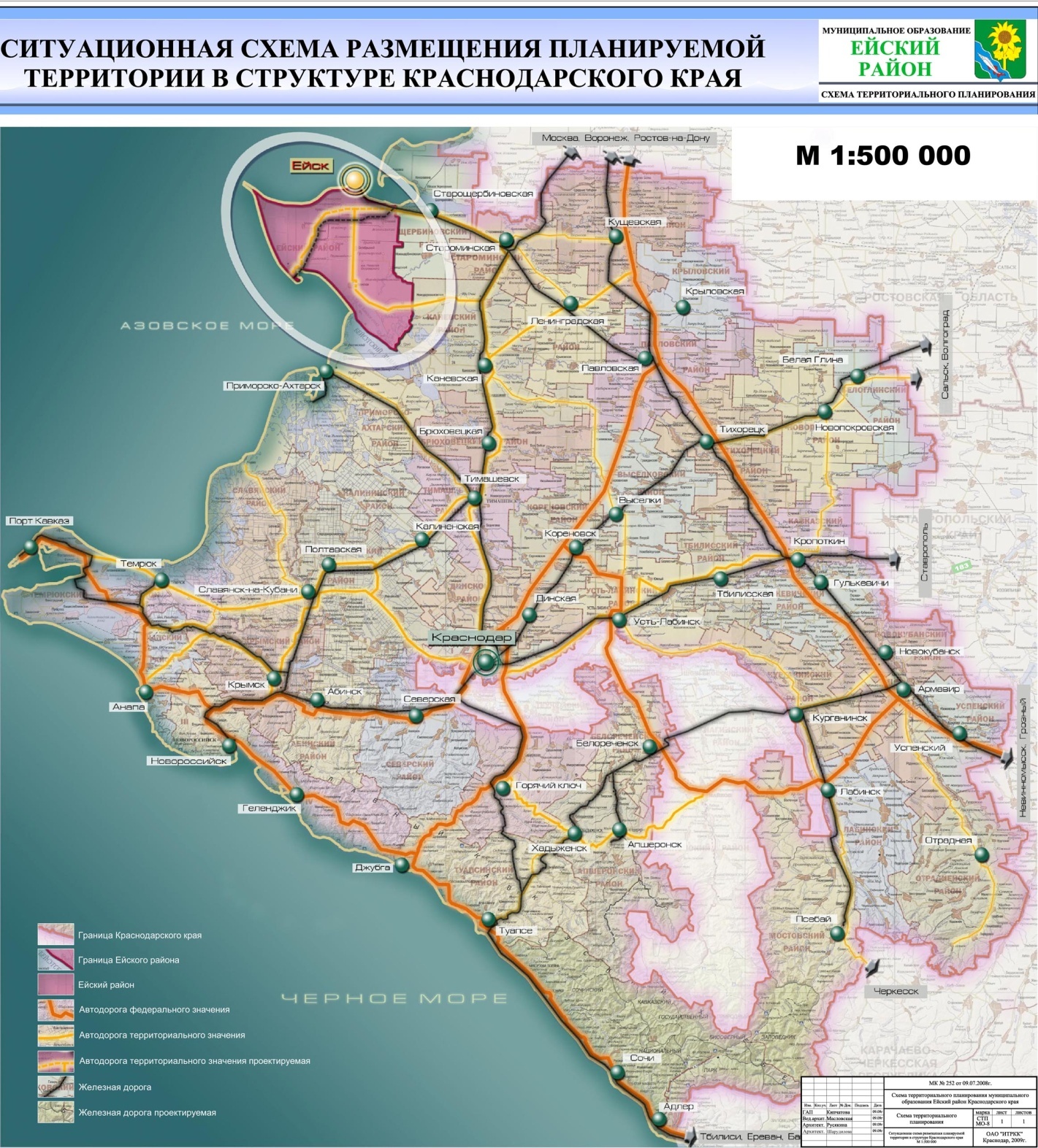 Расстояние до административного центра края – города Краснодара – 254 км. Район граничит на северо-востоке с Щербиновским, на востоке – с Каневским, на юге – с Приморско-Ахтарским районами (Ясенская коса и Ясенская переправа).Площадь района составляет 2120,3 км2 (2,8% от общей площади территории Краснодарского края). Максимальная протяженность Ейского района с севера на юг составляет 50 км, с запада на восток– 50 км.Численность населения Ейского района составляет 141,0 тыс. человек (5 место среди районов Краснодарского края, 2,8% от общей численности населения края); в том числе городское население (г. Ейск) – 87,5 тыс. чел., сельское – 53,5 тыс. чел.На территории Ейского района расположено 10 сельских поселений, объединяющих 40 населенных пунктов, из них 1 город, 4 станицы, 4 села, 25 поселков, 6 хуторов.Границы муниципального образования Ейский район установлены и утверждены законом Краснодарского края от 7 июня 2004 года № 714-КЗ "О внесении изменений в Закон Краснодарского "Об установлении границ муниципального образования Ейский район, наделении его статусом муниципального района, образовании в его составе муниципальных образований – городских и сельских поселений – и установлении их границ», принятого Законодательным Собранием Краснодарского края.Административно-территориальное деление Ейского района представлено 1 городским и 10 сельскими поселениями: Ейское городское поселение (S= 14,3 тыс. га), Александровское сельское поселение (S=15,3 тыс. га), Должанское сельское поселение (S=21,5 тыс. га), Ейское сельское поселение (S=26,9 тыс. га), Камышеватское сельское поселение (S=24,1 тыс. га), Копанское сельское поселение (S=28,7 тыс. га), Красноармейское сельское поселение (S=13,8 тыс. га), Кухарвское сельское поселение (S=15,3 тыс. га), Моревское сельское поселение (S=3,5 тыс. га), Трудовое сельское поселение (S=16,5 тыс. га), Ясенское сельское поселение (S=32,2 тыс. га).Административно-территориальная структура района.Экономико-географическое положение района характеризуется наличием морского транспортного выхода в Азовское море, наличием железнодорожного подхода к г. Ейск с помощью железнодорожной ветки «Староминская-Ейск», удаленностью от дороги федерального значения М-4 «Дон» (135 км), являющейся  одним из основных автотранспортных коридоров Краснодарского края,  периферийным положением (удаленностью от регионального центра) и близостью к Ростовской области и г. Ростов-на-Дону.Экономическая система района направлена на полное и оптимальное использование имеющихся природных ресурсов, к основным видам которых относят агроклиматические и рекреационные ресурсы, нерудные строительные материалы (преимущественно кирпично-черепичное сырье), использование стратегических преимуществ экономико-географического расположения муниципалитета и развитие социальной инфраструктуры и потребительского рынка. Таким образом, Ейский район характеризуется доминированием сельского хозяйства, обрабатывающих производств (пищевая промышленность, производство транспортных средств и оборудования), а также оптовой и розничной торговли. В системе разделения труда по количеству занятых в районе наиболее сильное развитие получили сельское хозяйство, оптовая и розничная торговля,  обрабатывающие производства и транспорт. Относительно высокую долю занятых в структуре трудовых ресурсов района имеют структуры, занимающиеся государственным управлением и обеспечением военной безопасности.Структура базовых отраслей Ейского района представлена в первую очередь розничной торговлей (41,8%), сельским хозяйством (26,5%) и промышленным производством (16,3%).В структуре края по итогам 2008 года Ейский район по уровню развития из расчета на душу населения занимает следующие позиции:по уровню промышленного производства – 37 место;по уровню сельскохозяйственного производства – 30 место;по уровню развития услуг транспорта – 8 место;по уровню развития строительства – 16 место;по уровню развития инвестиционной активности – 37 место;по уровню экономического потенциала – 21 место.Промышленный потенциал Ейского района представлен предприятиями пищевой промышленности, предприятиями по производству транспортных средств и оборудования, а также занимающихся производством и распределением электроэнергии, газа и воды. Территориальное размещение промышленных предприятий Ейского района характеризуется их концентрацией в г. Ейск.В сельском хозяйстве доминирует растениеводство. В районе выращивают ячмень яровой, плоды и ягоды, подсолнечник (по валовым сборам этих культур район находится на пятом, седьмом и восьмом месте в крае соответственно). Поголовье крупного рогатого скота насчитывает свыше 20 тысяч голов.Сегодня развитие сельскохозяйственного комплекса обеспечивают 10,2 тыс. чел. (16,6% занятого в экономике населения). На территории района осуществляют свою деятельность 44 сельскохозяйственных организации (14 из которых являются крупными и средними), 254 крестьянско-фермерских хозяйства, 17,5 тысяч личных подсобных хозяйства (ЛПХ), занимающихся выращиванием сельскохозяйственной продукции, доля которых в производстве общем объеме производства составляет 18,7%.Природные ресурсы, историко-культурный потенциал и экология.Ейский район расположен в северо-западной части Краснодарского края: его территория с трех сторон омывается водами Азовского моря. Он характеризуется южной разновидностью умеренно-континентального климата с жарким летом и умеренно мягкой зимой. В его формировании основную роль играют: субмеридиональный тип атмосферной циркуляции; расположение района в южных широтах европейской территории России и удаленность его от обширных океанических пространств.Ейский район расположен на Ейском полуострове в пределах северной части Азово-Кубанской низменности, представляющий собой равнину, слабо наклоненную к западу в сторону Азовского моря.В настоящее время остро стоит вопрос канализования населенных пунктов района. Существующие очистные сооружения требуют проведения реконструкции, расширения проектной мощности, капитального ремонта и строительство новых.Климат района относится к континентальному климату умеренных широт, на который оказывают смягчающее влияние водные массы Азовского и Черного морей. Благодаря этому климат района классифицирован как степной климат приморских районов. Территория относится к районам с недостаточным увлажнением. Нередки длительные бездождевые периоды. Рекреационная зона района включает в себя разнообразные виды природных факторов: лесной массив; открытые пространства косы, покрытые ровным слоем ракушки; морское побережье; минеральные лечебные йодо-бромные воды, приморский климат.На территории Ейского района детально разведаны месторождения минеральных лечебных вод (ст. Должанская) и 3 месторождения лечебных иловых сульфидных грязей (о. Ханское, плес Глубокий, Бейсугский лиман).Черноморской гидрологической экспедицией в 1997-1998 гг. проведена разведка минеральных вод с оценкой их эксплуатационных запасов с целью создания гидроминеральной базы курорта Должанская.Участок, в пределах которого произведена разведка лечебной йодобромной воды песчаного горизонта понтического яруса, расположен в Ейском районе Краснодарского края на западной окраине станицы Должанской.Месторождение лечебной грязи расположено в Ейском районе в  к юго-востоку от г. Ейска и в  западнее станицы Копанской, в балке Дзюбина, впадающей в Ханское озеро, плес Глубокий.На базе месторождения лечебных грязей плеса Глубокого с 1981 года производится грязелечение на курорте Ейск. Потребителем лечебных грязей является грязелечебница санатория «Ейск»; пакетированную грязь приобретают курорты г. Горячий Ключ.Основу природно-ресурсного потенциала Ейского района представляют агроклиматические и рекреационные ресурсы, также имеют полезные ископаемые.Около 80% территории Ейского района являются землями сельскохозяйственного назначения, которые являются главным фактором для развития и наращивания мощности сельскохозяйственного комплекса.Территория района представляет собой степную равнину, занятую карбонатными слабогумусными  (3,2-4%) мощными черноземами глинистого и тяжелосуглинистого механического состава. По соотношению фракций частиц черноземы относятся к иловато-пылеватым. Отрицательным показателем является распыленность структуры пахотного слоя, что усиливает подверженность ветровой эрозии. Эти черноземы плодородные и пригодны для выращивания практически всех сельскохозяйственных культур.В пойменных участках рек широко развиты луговые и лугово-аллювиальные почвы небольшой мощности с признаками заболоченности                в верхних слоях. Нередко луговые почвы засолены.Болотные почвы распространены в районах плавней. Они формируются в условиях переувлажнения и периодического затопления.  Почвообразующими породы представлены озерно-лиманными и аллювиальными отложениями тяжелого механического состава. Болотные почвы подразделяются на торфяные, торфяно-глеевые и лугово-болотные. Среди болотных почв часто встречаются засоленные и солонцеватые виды.Степная зона является продолжением степей Восточно-Европейской равнины. Этот тип степей представлен разнотравно-типчаково-ковыльными сообществами с преобладанием дерновинных злаков – ковылей узколистных, типчака, тонконога.Болотная растительность развита в зоне плавней. Она представлена тростниковыми, камышовыми и рогозовыми зарослями. Наличие рекреационных ресурсов обуславливается благоприятным климатом, долгой продолжительностью солнечных дней, сложившейся инфраструктурой санаторно-курортного комплекса в г. Ейск и ст. Должанская, наличием месторождений минеральных вод и лечебных грязей, а также тем, что около 70% от протяженности границы муниципального образования омывается водами Азовского моря, имеются естественные ракушечные пляжи и возможность для создания новых намывных территорий.Из полезных ископаемых на территории района имеются месторождения кирпично-черепичного сырья, расположенные вблизи от ст. Должанской, ст. Камышеватской, пос. Воронцовка, ст. Ясенской, пос. Приазовка,  пос. Комсомолец, г. Ейск. Также в районе  имеются залежи морской ракуши.Качество атмосферного воздуха на территории Ейского района является удовлетворительным. На территории муниципального образования находятся следующие экологически опасные и вредные объекты:химически опасные объекты (амиачно-холодильные установки, склад хлора ОСВ);пожаровзрывоопасные объекты (АГЗС, АЗС, склады ГСМ, нефтебазы, производственные площадки по переработке зерна, маслозавод).Одним из основных факторов негативного воздействия на окружающую среду является сельскохозяйственное производство и развитие морского порта, так как уже сегодняшние его проблемы негативно влияют на передвижение населения в ряде районов города, на экологическое, санитарно-эпидемиологическое состояние, на состояние целостности жилья, коммунального хозяйства, прилегающих к транспортной железнодорожной инфраструктуре, территории, а объемы в ближайшие годы планируется удвоить; снижение влияния данной негативной тенденции предусматривается за счет возрождения на базе действующего порта пассажирского судоходства, а также строительства нового торгового порта с перевалочным комплексом в районе Камышеватского сельского поселения. А также возможные ураганы, смерчи, пыльные бури, штормы, абразия берегов, оползни, подтопления, наводнения в результате  сгонно-нагонных явлений, создают проблемы, препятствующие социально-экономическому развитию. Так как, по статистическим данным,  выбросы загрязняющих веществ в окружающую среду, образующиеся при сжигании растительных остатков на сельскохозяйственных полях в период уборки урожая, более чем в 4 раза превышают валовые выбросы всех стационарных источников по району. Наиболее крупным загрязнителем является автомобильный транспорт, число которого из года в год стремительно растет. Увеличение выбросов загрязняющих веществ от автотранспорта вызвано не только его количеством, но и ухудшением его технического состояния.Качество почвы на территории района находится в стабильном удовлетворительном состоянии. Опасение вызывает наличие несанкционированных свалок. В настоящее время остро стоит вопрос строительства центрального предприятия по сортировке, переработке вторичного сырья с захоронением неперерабатываемого сырья.Транспортная инфраструктура.Ейский транспортный узел представлен такими видами транспорта как: автомобильным, железнодорожным, водным (морским), воздушным. В транспортный узел города Ейска, а фактически и района входят морской грузовой порт, железнодорожная станция, обслуживающая грузовые и пассажирские перевозки, аэропорт и комплекс автопредприятий, обслуживающих, в основном, грузовые перевозки. Автотранспортная сеть района представлена автодорогой регионального значения Краснодар-Ейск (74,0 км), а также развитой сетью автодорог местного значения (190,8 км). Из них с асфальтобетонным покрытием -339,6 км,гравийным покрытием -58,0 км,грунтовые -803,8 кмОснову транспортных связей в районе составляют автомобильные дороги регионального значения «Краснодар - Ейск»,  (на отдельных участках интенсивность движения транспортных средств достигает 7 100 авт./сут.),  г.Ейск – ст. Ясенская – ст. Копанская – ст. Новоминская (более 7 400 авт./сут. на подходе к г. Ейску и около 1 500 авт./сут. на прочих участках). Водный транспорт Ейского района представлен Ейским морским портом Краснодарского края обеспечивающим прямой выход России через Азовское море на международные внешнеторговые пути, перерабатывающим внешнеторговые российские и транзитные грузы. Порт "Ейск" принимает и обрабатывает суда смешанного типа плавания "река-море" и морские суда грузоподъемностью до 5 тысяч тонн. В настоящее время мощности по грузообороту существующего Ейского морского порта достигли своего максимума. Однако тенденция к расширению Ейского морского порта еще продолжается. Продолжающее расширение порта потребует расширение путевого хозяйства железнодорожной и автомобильной дорог к порту. Результатом такого увеличения при территориальном дефиците города может стать диспропорция в принятой многоотраслевой схеме развития города, кроме того, это потребует прокладки к территории порта дополнительных железнодорожных и автомобильных подъездов, что вызовет значительное увеличение негативной экологической и техногенной  нагрузки на основание Ейской косы и отрицательно скажется на состоянии рекреационной территории и объектов, расположенных на Ейской косе. Город Ейск  получил  статус  города -курорта  согласно  постановлению  губернатора  Краснодарского  края  за  №  1098 от 06.12.06года. В  связи  с  этим  возникает вопрос  о  необходимости  перепрофилировании  порта.Авиатранспорт в Ейском районе представлен ООО «Ейский аэропорт», который с изменением собственника провел сертификацию аэродромного хозяйства, что позволило включить его в реестр аэропортов России класса Б. С 22 мая 2006 года открыто воздушное сообщение с Москвой, принимаются самолеты ЯК-42, ТУ-134. Организовано воздушное сообщение с Санкт-Петербургом, Архангельском, Мурманском. Возросший пассажиропоток позволил организовать дополнительные рейсы самолетами ЯК-42 и ТУ-134. ООО «Ейский аэропорт» оказывает услуги по приему чартерных рейсов из любой точки России. В настоящее время все полеты прекращены до 25 мая 2008 года. В свете планируемого строительства в МО Щербиновский район игорной зоны, ООО «Ейский аэропорт» является перспективным предприятием транспортной отрасли Ейского района.В центральной части Ейского района в направлении «восток-запад» проходит отдельный тупиковый луч от магистрального направления Староминская-Ейск-  ( по территории Ейского района 20 км) - структурное подразделение Северо-Кавказской железной дороги.  г.Ейск является тупиковым железнодорожным пунктом, на конечной станции которого находится морской порт. Морской порт один из основных грузовых станций, дающий основной объём груза. Железнодорожная станция «Ейск» находится на территории г.Ейска  Через железнодорожный вокзал осуществляются прямые перевозки пассажиров в Ростов, Краснодар, Москву. Железнодорожная станция включает в себя грузовую и пассажирскую станцию. Железнодорожная станция предоставляет услуги по приему и отправке среднетоннажных контейнеров, грузовых вагонов любого типа. Максимальная перерабатывающая способность станции (погрузка и выгрузка) составляет 200 вагонов в сутки. В области пассажирских перевозок организовано движение скоростного железнодорожного автобуса сообщением «Ростов - Ейск». Ж/д станция «Ейск» востребована в экономическом и туристическом смысле. В связи с реконструкцией и расширением перегрузочных мощностей Ейского морского порта требуется соответствующее развитие сети железных дорог и ж/д станции «Ейск». Основным видом тяги являются электровозы на переменном токе, но к проблемным вопросам у железнодорожников края относится существование различных видов тяги поездов (соответственно затраты на смену локомотивов в пути следования) на следующих участках: на постоянном токе (3000V): Сосыка-Староминская-Ейск -142км.Инженерная инфраструктура.Энергообеспечение населения, предприятий жилищно-коммунального комплекса и социальной сферы Ейского района обеспечивает филиал ОАО «Кубаньэнерго» и НЭСК  КК ОАО  «Ейские электрические сети».Обслуживанием сетей газоснабжения занимается предприятия ООО «Крайрегионгаз» ( поставка газа), ОАО «Ейскгоргаз ( транспортировка), ООО СМР «Прометей»  (транспортировка).Электроснабжение потребителей Ейского района осуществляется от питающего центра ПС 220 кВ "Староминская" по 2-х сцепной ВЛ-110 кВ "Староминская-Ейск", от ПС-110 кВ "Ейская-1", "Ейская-2". Схема электроснабжения является "тупиковой". При повреждении ВЛ-110 кВ электроснабжение района прекращается. Нормативный уровень загрузки данной подстанции составляет 72%. В настоящее время вышеуказанная подстанция загружена на 93%, что значительно выше норматива, создаёт угрозу бесперебойному электроснабжению и не дает возможности подключения электрических мощностей, необходимых для функционирования планируемых к размещению производств по инвестиционным проектам. На территории Ейского района 722 подстанции различной мощности, общая протяженность линий электропередач – 3855 км. В настоящее время Ейский район электрифицирован от 17 подстанций. Газоснабжение Ейского района осуществляется через Ейскую ГРС. Газоснабжение одно и двухступенчатое, т.е. ГРП и ШРП г. Ейска редуцирует подаваемый газ с высокого на низкое и с высокого на среднее, а затем на низкое давление. В районе принята кольцевая схема газоснабжения. Всего на балансе газообеспечивающих организаций  подземных и надземных газопроводов, 127 ШРП, 47 ГРП, 89 станций катодной защиты. В настоящее время система газоснабжения района в целом без ограничений обеспечивает потребителей энергоносителем, однако требуется проведение работ по реконструкции Ейской ГРС и строительству лупинга магистрального газопровода Ленинградская – Ейск на участке Староминская – Старощербиновская. Подача природного газа потребителям населенных пунктов Ейского района осуществляется по существующим газопроводам высокого давления.На территории Ейского района  все 40 населенных пунктов обеспечены услугой централизованного водоснабжения. Подачу воды населению обеспечивают 7 (МУП ЖКХ Ейского района, ООО «Агрофирма Александровская», филиал «Ейский групповой водопровод» ООО «Югводоканал», ООО «Агро-Вита», ЗАО «Родина», СХП «Советское», МУП «Коммунальщик Ейского района») организаций из которых МУП ЖКХ Ейского района обеспечивает водоснабжением 22 населенных пункта, филиал «Ейский групповой водопровод» ООО «Югводоканал» 14 населенных пункта, сельхозпредприятия 4 населенных пункта. Филиал "Ейский групповой водопровод" обеспечивает водоснабжение из Ленинградского месторождения пресных подземных вод. Водозабор принят из группы артезианских скважин, расположенных линейно вдоль дороги Каневская - Ленинградская, в количестве 30 штук. В Ейском районе протяженность магистрального водопровода составляет 110 км. На территории Ейского района  ведется забор воды из 71 артезианских скважин, 3 из которых не используются, 37 скважин муниципальные, обслуживаются МУП ЖКХ Ейского района. В населенных пунктах, где водоснабжение обеспечивает МУП ЖКХ, низкое качество питьевой воды – повышена жесткость и присутствует сероводород, что может создать определенные препятствия при реализации инвестиционных проектов, особенно промышленных объектов, производящих продукты питания и переработку сельскохозяйственного сырья. Потребность  воды в Ейском городском поселении составляет 40 тыс.куб.метров в сутки, при фактической подаче - 26 тыс. куб.метров воды в сутки. В данный период подача воды в г. Ейске осуществляется по графику. Подача недостающего количества воды возможна при реконструкции магистрального водопровода. В настоящее время ведется строительство объекта «Реконструкция Ейского группового водопровода. Основной проблемой на территории сельских поселений является качество добываемой воды. Добываемая вода по качеству не соответствует  САНПиН «Вода питьевая», по этому поводу в 2009 году на территории  трех сельских поселений муниципального образования Ейский район проведены изыскания  по выбору технологической схемы очистки артезианской воды передвижной лабораторией ООО «Акватех» г. Томска Томской области. В Ейском районе протяженность сетей водопровода составляет 507,1 км из них 214,5 нуждаются в замене,  полностью изношены. Инженерные сети водопровода и канализации в течение 20 лет не развивались. В настоящее время город приблизился к такой ситуации, что необходима срочная реконструкция существующих сетей и модернизация новых. Услуги водоотведения оказывают три предприятия и пользуются данным видом услуг 69659 человек, проживающих в 3 населенных пунктах (г. Ейск, п. Моревка и п. Советский), что составляет 49,4% от общей численности населения района. Общая протяженность канализационных сетей по району составляет , в том числе нуждаются в замене . Все очистные сооружения используют биологическую очистку. Очистные сооружения  п. Советский и п. Моревка осуществляют сброс очищенных вод на поля фильтрации, очистные сооружения г. Ейска осуществляют глубоководный сброс очищенных вод в Ейский лиман. На насосных станциях (НСВ) эксплуатируется физически и морально устаревшее оборудование, с большим количеством отказов и высоким удельным энергопотреблением. На сегодняшний день необходима реконструкция очистных сооружений п. Моревка, которые имеют 100% износ, однако бюджет Моревского сельского поселения не имеет финансовой возможности выделения целевых средств на проведение данной реконструкции. С развитием 39,40 квартала в г. Ейске необходимо строительство   канализационных сетей, в том числе  напорного коллектора и   самотечных сетей. Долгосрочная перспектива - строительство очистных сооружений в ст. Должанская, для канализования данной станицы необходимо строительство  канализационных сетей. Сточные воды после очистки и обеззараживания сбрасываются в водоемы в объеме 28 м³/сут. На территории муниципального образования Ейский район услуги электросвязи предоставляют два оператора связи ОАО «Южная телекоммуникационная компания» и ООО «Фирма «Связь». В г. Ейске и Ейском районе смонтировано и находится на обслуживании Ейского ЛТУ 30 АТС и выносных модулей. Процент цифровизации населенных пунктов муниципального образования Ейский район – 82,1%. Протяженность соединительных линий в городе и районе составляет . Протяженность телефонной канализации – 436 км. Общая протяженность кабельных линий – . В 40 населенных пунктах муниципального образования Ейский район эксплуатируется 140 телефонов – автоматов (таксофонов), из них 42 с универсальными услугами связи. Полностью реализована программа предоставления универсальных услуг связи с телефонов – автоматов в каждом населенном пункте. Предоставление услуг проводного вещания в Ейском районе осуществляется с помощью 11-ти радиоузлов. В настоящее время в населенных пунктах города и района работает 9805 радиоточек. В рамках федерального проекта «Образование» Ейским ЛТУ выполнены работы по предоставлению высокоскоростного доступа к сети Интернет во всех общеобразовательных учреждениях района. Степень развития и доступности сети Интернет в Ейском районе можно оценить как высокую. По сравнению с другими регионами страны в Краснодарском крае, в целом, и в Ейском районе, в частности, степень развития использования сети Интернет значительно выше. С 01 апреля . в коммерческую эксплуатацию введена новая услуга IP-TV. 40 каналов спутникового и эфирного телевидения  в цифровом формате могут предоставляться абонентам вместе с услугой высокоскоростного Интернета по обычным телефонным линиям. На сегодняшний день подключено в городе 311 абонентов IP-TV. Количество пользователей Интернет: высокоскоростной доступ по технологии ADSL – 4035 абонентов; коммутируемый доступ по договору – 91 абонент; коммутируемый доступ в кредит – возможен с любого абонентского номера; коммутируемый доступ по предоплаченным карточкам – возможен с любого абонентского номера. На территории муниципального образования Ейский район услуги сотовой связи предоставляют пять операторов сотовой связи: ЗАО «КСС» (ЗАО Астарта»); ЗАО «Мобиком-Кавказ»; ОАО «МТС», ОАО «Вымпелком»; ООО «Телеком Евразия» (Теле-2).2.2. Прогноз численности населенияАнализ существующего положенияЧисленность населения муниципального образования Ейский район по состоянию на 01.01.2009 г. составила 140967 человек.Численность городского населения, проживающего в г. Ейск, составляет 87533 человек. Здесь концентрируется 62,1% всего населения.  К относительно крупным сельским населенным пунктам Ейского района относятся  ст. Должанская (7,0 тыс. человек), пос. Широчанка (6,0 тыс. человек), ст. Камышеватская (5,1 тыс. человек), ст. Ясенская (4,8 тыс. человек), в которых проживает 22,8 тысяч человек (16,2% от общей численности населения).Анализ показателей численности, рождаемости, смертности и миграционного прироста был проведен в рассматриваемый период 1990-2007 годы для Ейского района, включая город Ейск и примыкающие к нему сельские населенные пункты Динамика численности района характеризуется его резким увеличением в период 1990-1995 годы на 12,1 тыс.чел. и стабилизацией на уровне 139-140 тыс.чел. В период 1995-2007 годы наблюдается небольшое увеличение численности с 139,1 до 140,9 тыс.чел., в основном за счет прироста городского населения.В динамике рождаемости наблюдается снижение ее уровня в период 1990-2001 года и увеличением с 2002 по 2007 год. При этом стоит отметить, что уровень рождаемости в сельской местности выше, чем в городской.Районные показатели смертности находятся на уровне общекраевых. Четкой закономерности их снижения либо увеличения не наблюдается. Важным моментом является тот факт, что смертность сельского населения выше, чем городского. Поскольку уровень смертности превышает уровень рождаемости почти в 2 раза в Ейском районе на протяжении 17-летнего периода наблюдается естественная убыль населения, которая составляет от 5 до 8 чел на 1000 населения, что намного выше показателей 1990 года, когда данный показатель  составлял 1,4 чел. на 1000 населения.Характерной демографической особенностью Ейского района является высокий миграционный прирост, который перекрывает естественную убыль (в среднем на 10-20%) населения. Возрастная структура населения характеризуется высокой долей трудоспособного населения (62,0%), что обусловлено высоким процентом населения, проживающих в г. Ейск и в целом характерно и для городского населения Краснодарского края; преобладанием людей пенсионного возраста над детьми, что позволяет отнести данную структуру к регрессивному типу. Основные демографические показатели Ейского района 
(объединенного с г. Ейск) в период 1990-2007 годыПроведенный анализ развития демографической ситуации Ейского района показал, что:-период 1990-1995 годы характеризуется значительным увеличением населения, связанного с притоком мигрантов со стран бывшего СССР; -в 1996-2007 годы прослеживается тенденция плавного роста населения;-период 2005-2007 годы характеризуются ростом  численности населения рождаемости, снижением смертности, естественной убыли, также наблюдается снижение миграционного притока, общий прирост населения находится на одном уровне; в среднем общий прирост населения ниже, чем в 2003, 2004 годы, но выше чем в 1997-2002 годы;-уровень рождаемости в 2007 году ниже, чем в 1990 году;-для района характерен регрессивный тип возрастной структуры населения с относительно низкой долей населения молодых возрастов (что свидетельствует о низкой рождаемости за последние 20 лет) и относительно высокой долей населения старших возрастов;-доля трудоспособного населения достаточно высока (62,0% от общей численности населения), что является положительным фактором в формировании трудовых ресурсов территорииПрогноз перспективной численности населенияДемографический прогноз – важнейшая составляющая градостроительного проектирования, на основе которой определяются проектные параметры отраслевого хозяйственного комплекса, комплекса общественных услуг, жилищного строительства, регионального рынка труда.Настоящим проектом при определении прогнозной численности населения муниципального образования Ейский район учитываются Концепции демографического развития Российской Федерации на период до 2015 года, где в качестве основных приоритетов региональной демографической политики выделены – повышение рождаемости и укрепление семьи, снижение смертности и рост продолжительности жизни, оптимизация миграционных процессов.Проект принимает за основу определения перспективной численности населения неизбежность правительственных и прочих мероприятий, направленных на повышение рождаемости и общее улучшение демографической обстановки. Прогноз численности населения муниципального образования Ейский район учитывает особенности развития территории района и произведен по следующим проектным этапам:I очередь – ориентировочно до  2015 года;расчетный срок – ориентировочно до 2030 года.В качестве базового года для прогнозных расчетов принят .При проведении расчета прогнозной численности населения Ейского района учитывалась ранее разработанная и разрабатываемая в настоящее время проектная документация рассматриваемую территорию или ее часть..Расчет основных показателей демографической ситуации проводился на основе метода трудового баланса, анализа сложившегося в последние время состояния процессов воспроизводства населения, сдвигов в его половой и возрастной структуре, развития внешних миграционных процессов, территориальных внутренних перераспределений населения. Большое внимание уделялось анализу ряда социальных и экономических показателей районного и поселенческого уровня, в частности, учитывались занятость населения, уровень его жизни, миграционная привлекательность территории, устойчивость существующей экономической структуры на перспективу, экономико- и политико-географическое положение региона, природно-ресурсный потенциал территории, комфортность природной среды и т. д.Анализ сложившейся половозрастной структуры населения Ейского района выявил тенденцию снижения к 2030 году снижение доли трудоспособного населения. При условии принимаемых в настоящее время мер по расширению производства в экономике, необходимости создания новых производственных предприятий и реализации инвестиционных проектов прогнозируемое снижение численности трудоспособного населения может привести в дефициту трудовых ресурсов. Комплекс проектных предложений по развитию территории района обеспечит условия для роста занятости и будет способствовать притоку мигрантов в трудоспособном возрасте, вследствие чего уменьшение численности трудового населения будет незначительным. Рост численности трудоспособного населения в районе возможен при условии реализации на его территории новых инвестиционных проектов, для осуществления которых необходимо закрепление мигрантов с обеспечением их жильем и социальной инфраструктурой. Администрации района необходимо разработать комплекс мероприятий по обеспечению необходимого миграционного прироста и совершенствованию использования трудовых мигрантов. Наибольший прирост населения, преимущественно за счет мигрантов, предполагается в г. Ейск (12,5 тыс. человек), ст. Должанская (12,0 тыс. человек), п. Широчанка (3,0 тыс. человек), ст. Камышеватская (2,3 тыс. человек.), пос. Краснофлотский (1,2 тыс. человек), что обусловлено наличием в данных населенных пунктах наибольших перспектив для развития и предпосылок для их позиционирования в качестве «точек роста» района. Общий прирост в указанные населенные пункты составит 31,0 тыс. человек, что составляет почти 85 % от общей численности прогнозируемого прироста населения в  Ейский район.Прогноз численности постоянного населения муниципального образования 
Ейский район в разрезе населенных пунктов.Заложенный в прогнозной оценке рост численности населения обусловлен необходимостью реализации поставленной в схеме территориального планирования стратегической задачи достижения высокого уровня социально-экономического развития, адекватного имеющемуся потенциалу, и, соответственно, адекватными потребностями в трудовых ресурсах. Рост численности населения должен быть достигнут как за счет улучшения демографической ситуации, так и за счет проведения эффективной миграционной политики (в части стимулирования трудовой иммиграции).В результате заложенных тенденций прогнозируется увеличение численности постоянного населения Ейского района с 141,0 тыс. человек до 178,0 тыс.человек в 2030 году.Прогноз численности временного населения.Развитие курортно-туристического комплекса Ейского района является одним из приоритетных направлений в экономическом развитии. В связи с этим важным моментом в прогнозе численности населения является учет временного населения (рекреанты, пребывающие на территорию поселения).Временное население в свою очередь подразделяется на:-организованное (отдыхающие и туристы, размещающиеся в санаторно-курортных учреждениях, гостиницах,  базах отдыха и других предприятиях по размещению отдыхающих);-неорганизованное (самодеятельные отдыхающие, проживающие в «частном секторе»);-краткосрочное (эта категория представляет собой отдыхающих, как правило, экскурсантов, совершающих экскурсионные маршруты и посещающих достопримечательности, сроком на один или несколько дней без расселения в курортных учреждениях и жилом секторе населенных пунктов).В настоящее время санаторно-курортный комплекс Ейского района активно развивается на территории г. Ейска и ст. Должанская и представлен 38 функционирующими предприятиями, из которых 8 – являются гостиницами и работают круглогодично. Общая вместимость предприятий составляет 5779 мест,  в том числе в г. Ейск – 3540 мест и в ст. Должанская – 2239 мест. Схемой территориального планирования в качестве перспективных мест для санаторно-курортного развития предложены территории рекреационного назначения, расположенные в ст-це Должанская (S = 200 га), г. Ейск (S = 50 га), с. Воронцовка (S = 97 га), ст-це Камышеватская (S = 46га), пос. Морской (S = 116 га/6 га), х. Шиловка (S = 20 га).Согласно генеральным планам Ейского городского поселения и Должанского сельского поселения на их территориях предусматривается увеличение временного населения:-в г. Ейск до 10,0 тыс. человек организованного и 50,0 тыс. неорганизованного населения;-в Должанском сельском поселении до 15,6 тыс. человек организованного и 5,4 тыс. человек неорганизованного населения. Поскольку на курортных территориях   в с. Воронцовка, ст-це Камышеватская, пос. Морской, х. Шиловка будет развиваться организованная  форма отдыха за счет размещения в санаторно-курортных учреждениях, то предполагается, что численность неорганизованного населения в данных населенных пунктах (за исключением пос. Морской) будет минимальным и не будет нести нагрузки на инженерную инфраструктуру. Плотность застройки на данных курортных территориях планируется как разряженная и будет составлять 300 кв.м. на 1 место (из них: 200 под территории комплексов санаторно-курортных учреждений, 100 под зеленые насаждения общекурортного значения).На основании проведенных расчетов проектом на перспективу заложено размещение санаторно-курортных учреждений общей емкостью 28,3 тыс. мест, из которых 50% предусмотрено для круглогодичного функционирования, что возможно при условии развития лечебной, спортивной, туристической, а также других элементов курортной инфраструктуры. Для устойчивой круглогодичной работы проектируемых санаторно-курортных учреждений необходимо выполнить условие обеспечения их обслуживающим персоналом. Таким образом, на расчетный срок предусмотрено 14,150 тыс. мест в круглогодично функционирующих курортных учреждениях. При условии, что уровень наполняемости учреждений в зимний период будет составлять около 70%, потребность в постоянном обслуживающем персонале составит 6,0 тыс. чел. Остальные 8,1 тыс. человек обслуживающего персонала санаторно-курортного комплекса предполагаются в качестве привлекаемой рабочей силы из других муниципальных образований  Краснодарского края.Прогноз численности временного населения 
МО Ейский район в разрезе населенных пунктов (чел.)В результате проведенных расчетов общая численность населения Ейского района на расчетный срок составит 255,750 тыс. человек, в том числе:- постоянное население 178,000 тыс. человек; - временное населения 77,750 тыс. человек.2.3. Использование земельного фонда, баланс земель по категориямПо состоянию на 1 января 2009 года общая площадь территории в границахЕйского района составляет212045 гектаров, в том числе:земли сельскохозяйственного назначения – 172519га;земли населенных пунктов – 12151га;земли промышленности, энергетики, транспорта, связи и иного специального назначения– 470га;земли водного фонда – 13236 га;земли особо охраняемых территорий и объектов – 158 га;земли лесного фонда – 4161 га;земли запаса – 9350 га.Из общей площади земель сельскохозяйственного назначения в Ейском районе под пашни отведено – 141727 га, под многолетние насаждения – 3243  га, под сенокос – 9221 га, под пастбища – 9585 га.Границы населенных пунктов утверждены постановлением Законодательного Собрания Края от 29.11.2006 № 2647-П «Об установлении границ административно-территориальных единиц Ейского района Краснодарского края».Существующая площадь земель населенных пунктов Ейского района по учету составляет 12 151 га. Для развития на расчетный срок населенных пунктов района (с учетом увеличения зон жилой застройки в соответствии с планируемым приростом населения, зон производственного, коммунально-складского назначения и объектов АПК, курортно-рекреационных зон для развития туристической отрасли и пр.),  данным проектом определена возможность перевода 13 га земель промышленности, транспорта, связи и иного спецназначения, 8 293 га земель сельскохозяйственного назначения в категорию земель населенных пунктов. Таким образом, с учетом проведения первоочередных мероприятий по переводу земель сельскохозяйственного назначения в земли населенных пунктов площадь земель населенных пунктов на расчетный срок составит 20457 га. Для развития промышленности и инженерно-транспортнойинфраструктуры на расчетный срок планируется перевод 2 283 га земель сельскохозяйственного назначения, 365 га земель запаса в категорию земель промышленности, энергетики, транспорта, связи и иного специального назначения.Площадь территории, планируемая к размещению линейных объектов инженерной и транспортной инфраструктур, определена с условной степенью точности и подлежит корректировке на последующих стадиях конкретного проектирования. Перевод земель в земли промышленности, энергетики и транспорта должен проводиться постепенно по мере освоения территорий.Также проектом предлагается перевод 182 га земель сельскохозяйственного назначения в категорию земель особо охраняемых территорий и объектов. Таким образом, планируемый баланс земель по категориям представлен ниже в таблице.Прогноз распределения земель по категориям2.4. Перспективные направления экономического развития территорииМуниципальное образование Ейский район входит в состав Краснодарского края – региона с высоким потенциалом развития: природно-ресурсным, промышленным, аграрным, туристско-рекреационным, лечебно-оздоровительным, достаточными демографическими и трудовыми ресурсами. В основу экономического и градостроительного развития территории муниципалитета положена идея формирования конкурентоспособной и инвестиционно-привлекательной среды района адекватной имеющемуся потенциалу.Общей стратегической целью социально-экономического развития района на прогнозный период является обеспечение повышения качества жизни населения района, приток инвестиций в экономику муниципального образования, что обеспечит создание современных производств на его территории, а также увеличит налоговые поступления в бюджеты всех уровней.Данным проектом предусмотрены мероприятия, необходимые для решения важнейших вопросов местного значения, которые закреплены за муниципальным образованием. Данные мероприятия учитывают заложенные прогнозом социально-экономического развития принципы, цели, задачи и тенденции экономического развития.Схемой территориального планирования в качестве основных «точек роста» предлагаются такие территории населенных пунктов, как г. Ейск, ст-ца Должанская, ст-ца Камышеватская.Пространственно увязанная компановка объектов повышенной инвестиционной привлекательности, предложенная в данном проекте, порождает синергетический эффект роста доходности использования каждого из них, включаемых в группу (кластер) взаимодополняющих функций и видов использования, на основе единой системы инженерно-технической и транспортной инфраструктуры.Для устойчивого развития экономики схемой территориального планирования рекомендуется проведение комплекса мероприятий к 2015 году по снятию инфраструктурных ограничений и решению имеющихся проблем в сфере инженерного оборудования, а также развитие инженерной, социальной, производственной инфраструктуры с учетом прироста населения до 178000 человек.Схемой территориального планирования Краснодарского края в муниципальном образовании Ейский район в качестве стратегических направлений предлагается:развитие промышленных функций (на основе машиностроения, металлообработки и промышленности строительных материалов, пищевой промышленности);развитие туристско-рекреационной деятельности. усиление агропромышленной специализации района за счет развития перерабатывающих производств;Формирование крупнейшего транспортно-логистического узла края на основе наличия региональных автодорог, существующих и проектируемых железных дорог и проектируемого перегрузочного грузового порта «Ейск». Основными программными мероприятиями в районе определены:строительство завода по сборке автомобилей;расширение производственной базы "Прометей".В настоящее время сдерживающими факторами развития экономики выступают имеющиеся инженерные и транспортные инфраструктурные ограничения в районе. Опираясь на поставленные цели и задачи, анализ существующего состояния экономики района, сильные, слабые стороны, возможности для развития, природно-ресурсную и экономическую базу муниципального образования схемой территориального планирования определены  следующие нижеперечисленные приоритеты и перспективные направления экономического развития территории.Снятие инфраструктурных ограничений. Предлагается решение первоочередных имеющихся проблем в инженерной инфраструктуре, восстановление и оздоровление жилищно-коммунального комплекса с учетом увеличения численности  населения района. А также повышение обеспеченности инвестиционно- привлекательных земельных участков электроснабжением, газоснабжением, водо- и теплоснабжением. Развитие сельскохозяйственного комплекса. В растениеводстве предлагается акцентировать внимание на применение новых технологий по повышению урожайности зерновых культур, развитие овощеводства и плодоводства, комбикормового производства, а также создание комплексов хранения и перевалки зерна. Необходимо усиленное и ускоренное развитие  животноводства (скотоводство, свиноводство, птицеводство) за счет строительства современных ферм, приобретения племенного поголовья и создания кормовой базы. Важным направлением является совершенствование развития малых форм хозяйствования: крестьянско-фермерских хозяйств и личного подсобного хозяйства.Развитие промышленного комплекса. В первую очередь, предлагается акцентировать внимание на последовательном развитии пищевой и перерабатывающей промышленности за счет использования имеющегося потенциала сельскохозяйственного комплекса и глубокой переработки сельскохозяйственной продукции местных производителей. Вторым направлением будет создание трудо- и наукоемких «отверточных» производств, занимающихся сборкой бытовой, промышленной и специализированной техники и оборудования. Позиционирование данных производств также возможно как экспортно-ориентированных.Развитие санаторно-курортного и бальнеологического комплекса. Большие перспективы развития в данной сфере  принадлежат г. Ейск, 
ст. Должанская и пос. Воронцовка. Наличие мелкого моря и месторождений минеральной воды, лечебных грязей создают наилучшие условия для создания оздоровительных учреждений семейного и детского отдыха. Развитие и близкое расположение игорной зоны «Азов-Сити» Щербиновского района создает предпосылки для развития на северном побережье Ейского района предприятий санаторно-курортного типа, ориентированных на туристов игорной зоны, строительства марин, яхт-клубов и яхтинг-поселков. Согласно проведенным расчетам увеличение вместимости санаторно-курортного комплекса возможно до 28 тыс. мест. В качестве долгосрочной перспективы предполагается развитие всей прибрежной территории Ейского района «Воронцовка-Должанская-Камышеватская-Шиловка».Развитие транспортно-логистического комплекса предполагается по четырем направлениям: автомобильный, железнодорожный, водный  и воздушный транспорт.Обозначенные мероприятия по направлениям экономического развития позволят достичь в районе диверсификации структуры экономики, реструктуризации существующих предприятий, наращивания существующих и создания новых производственных мощностей, создания новых рабочих мест. Необходимость улучшения экологического состояния города Ейск и развития на Ейской косе санаторно-курортного комплекса требует переориентации Ейского морского порта на развитие пассажирских перевозок, а следовательно сокращение грузовых перевозок. В качестве альтернативы администрацией Краснодарского края предлагается строительство нового грузового порта в ст-це Камышеватской, который позволит значительно увеличить его пропускные способности. Для обеспечения функционирования порта предлагается размещение в непосредственной близости от транспортного коридора сопутствующих и обслуживающих предприятий.Схемой территориального планирования для реализации предложенного комплекса мероприятий предусмотрены необходимые территории, а также определено их функциональное назначение. Более детальное размещение объектов капитального строительства Ейского района необходимо провести на следующих этапах градостроительного проектирования. Реализация предложенных мероприятий предлагается за счет формирования портфеля инвестиционных площадок и предложений, активного поиска российских и зарубежных инвесторов и заключения с ними соглашений по развитию территорий Ейского района с  использованием механизмов привлечения частных инвестиций, государственного финансирования и частно-государственного партнерства.2.5. Планировочная организация территорииСхема территориального планирования муниципального образования Ейский район включает в себя проектные предложения по совершенствованию планировочной структуры территории в плане оптимизации транспортной инфраструктуры, а также увеличения площадей   производственной, коммунально-складской, озеленённых массивов общего пользования, территорий рекреационного назначения.Помимо вышесказанного, схемой  предусмотрено увеличение площади селитебных территорий с целью обеспечения жильём расчётной численности населения, а также даны предложения по размещению резервных территорий для развития населённых пунктов на пострасчетный период.Схема территориального планирования муниципального образования Ейский район содержит проектные предложения по общей планировочной организации территории в существующих границах района.Существующая планировочная структура района сформирована следующими типами системы расселения:-вдоль побережья – автономными образованиями, размещенными, как правило, на морских косах (Ейской, Должаснкой, Камышеватской), ;-внутри Ейского полуострова на равнинной части – автономными населенными пунктами, размещенными вдоль транспортных артерий района;Планировочная структура любой территории во многом зависит от возможности развития дорожной сети и транспортного комплекса. Данный фактор дает возможность увеличения выпуска продукции предприятиями агропромышленного комплекса за счет увеличения рынков сбыта не только на территории Краснодарского края, но и в других регионах России, а также увеличивает инвестиционный потенциал территории. Разработанная данным проектом планировочная структура основана на принципах максимального сохранения природных ресурсов с учетом оптимизации и развития муниципального образования Ейский район как морского транспортного и агропромышленного центра. Проектируемая планировочная структура представляет собой единый каркас (сеть автодорог), связывающий территории населенных пунктов района между собой, а так же с населенными пунктами соседних муниципальных образований. В связи с строительства грузового порта «Ейск» в районе Камышеватской косы планируется усиление планировочной оси, которой является автодорога «Ейск- Камышеватская».  Основной горизонтальной планировочной осью является автодорога регионального значения "Краснодар – Ейск", соединяющая районный центр со ст.  Старошербиновская Щербиновского района, а также каркас составляет вертикальная планировочная ось представленная региональной автодорогой "Ейск-Ясенская-Копанская" с выходом на ст. Новоминскую Каневского района. Вспомогательными направляющими является автодорога "Приазовка-Воронцовка-Должанская", соединяющая г. Ейск с крупными сельскими населенными пунктами, расположенными на побережье. Сельские населенные пункты, расположенные на равнинной части связаны с помощью ответвлений вспомогательных осей  - подъездов к населенным пунктам. Так как мелкие населенные пункты размещены на достаточном расстоянии друг от друга, исстари имеют небольшую численность населения, они в наибольшей степени подвержены физическому исчезновению как административно-территориальная единица, ввиду своего инфраструктурного несовершенства. Вследствие этого данным проектом предложены мероприятия по развитию инженерно-транспортных систем таких населенных пунктов, а также предложена схема социального и культурно-бытового обслуживания.Определяющим фактором возможного развития планировочной организации проектируемой территории  является региональная автомагистраль «Краснодар-Ейск», "Ейск-Ясенская-Копанская", усиление автодороги «Ейск- Камышеватская». Немаловажным фактором также является проектируемая ось железной дороги, которая пересекает Ейский район с северо-востока на юго-запад. Принятые решения по планировочной организации территории муниципального района позволят:создать условия для развития проектируемого морского грузового порта в ст. Камышеватская; создать условия для развития социально-экономических связей (дополнительные рынки сбыта продукции и места приложения труда), улучшения экологической обстановки и безопасности проживания в населенных пунктах района в целом; создать условия для повышения качества работы транспортной инфраструктуры района; дать возможность развития производственного комплекса проектируемой территории; полноценно развить туристско-рекреационный и лечебно-оздоровительный комплекс проектируемой территории; создать условия для привлечения инвестиций.2.6. Развитие и размещение объектов капитального строительства2.6.1. Развитие населенных пунктовПосле проведения анализа современного состояния территории, исторически сложившейся планировочной организации района и ограничений использования территории, в том числе зон негативного воздействия объектов капитального строительства, территорий объектов культурного наследия, инженерно-геологических условий, данной работой приняты решения по развитию населенных пунктов на расчетный срок. Данные решения определяют направления территориального развития селитебных и производственных зон населенных пунктов с учетом обеспечения сохранности и восстановления природного комплекса территории, а также устойчивого ее развития за счет рационального природопользования и охраны природных ресурсов в интересах настоящего и будущего поколений.На данном этапе проектирования, согласно Градостроительному Кодексу РФ, не стоит задача выделения функциональных зон, которая является прерогативой генеральных планов. Схемой территориального планирования выделяются четыре основные категории функционального назначения;- селитебные территории;- территории производственных, сельскохозяйственных и коммунально-складских предприятий;- территории многофункционального использования, в том числе размещения транспортно -логистических комплексов, объектов транспортной инфраструктуры и придорожного сервиса;- территории сельскохозяйственных угодий.Селитебная территория предназначена для размещения жилищного фонда, общественных зданий и сооружений, а также отдельных коммунальных и промышленных объектов, не требующих устройства санитарно-защитных зон, для устройства  улиц, парков, площадей, бульваров и других мест общего пользования.Производственная территория предназначена для размещения промышленных предприятий и связанных с ними объектов, научных комплексов, коммунально-складских объектов, сооружений внешнего транспорта.Территории многофункционального использования определены данным проектом в четкой увязке с транспортными осями и узлами района. Размещение конкретных объектов в границах данных зон должно быть определено на последующих стадиях проектирования с учетом инвестиционных предложения, технических и технологических регламентов планируемых предприятий, а также с учетом соблюдения нормативных разрывов между объектами и прилегающими территориями. В данном проекте, наряду с существующими, выделены зоны проектируемых селитебных и производственных территорий, а также резерв для развития за расчетный срок.Для определения необходимой площади территории проектируемых селитебных зон для расселения проектного прироста населения, а также обеспечения населенных пунктов необходимым комплексом инфраструктур были приняты укрупненные расчетные параметры для обеспечения более гибких условий проектирования на последующих стадиях разработки градостроительной документации. Расчетная плотность населения принята в зависимости от планируемого уровня урбанизации того или иного населенного пункта и в соответствии с приложением 5 СНиП 2.07.01-89* «Градостроительство. Планировка и застройка городских и сельских поселений» и составляет 12-35 чел/га. Площадь проектируемых селитебных территорий  определена как расчетная площадь жилых территорий плюс 30-40% для развития транспортно-инженерной, коммунальной и социальной инфраструктур.Таким образом, данным проектом предусмотрено новых селитебных территорий для развития на расчетный срок –9562 га, резервных территорий для развития за расчетный срок – 5526 га, в том числе по поселениям:2.6.2. Развитие социальной инфраструктурыВажными показателями качества жизни населения являются наличие и разнообразие объектов обслуживания, их пространственная, социальная и экономическая доступность.Современный уровень развития сферы социально-культурного обслуживания в отдельных населенных пунктах Ейского района по некоторым показателям и в ассортименте предоставляемых услуг не обеспечивает полноценного удовлетворения потребностей населения. Имеют место диспропорции в состоянии и темпах роста отдельных её отраслей, выражающиеся в отставании здравоохранения, предприятий общественного питания, бытового обслуживания. Совершенствование системы культурно-бытового обслуживания населения является важнейшей составной частью социального развития района.Цель данной части проекта – формирование социально-культурной системы обслуживания, которая бы позволила обеспечить человека всем необходимым в разумных, экономически оправданных пределах по радиусу доступности и ассортименту услуг, повысить уровень жизни населения, создать полноценные условия труда, быта и отдыха жителей района.  Система культурно-бытового обслуживания муниципального образования, состоящего из 1 городского и 10 сельских поселений (39 сельских населенных пунктов), в условиях района отличается межселенным характером, что означает размещение полного комплекса обслуживающих учреждений не в каждом населенном пункте, а в группе сельских населенных пунктов (в поселении) с разделением обслуживающих функций между учреждениями. Основной целью развития системы культурно-бытового обслуживания является создание полноценных условий труда, быта и отдыха жителей района, достижение нормативного уровня обеспеченности всеми видами обслуживания при минимальных затратах времени. Имеющаяся обширная сеть учреждений соцкультбыта в районе не полностью обеспечивает потребности населения.При решении вопроса социального обслуживания авторы проекта учитывали эпизодичность пользования различными объектами. В зависимости от нормативной частоты посещения населением объекты культурно-бытового обслуживания подразделяются на:объекты повседневного пользования – детские сады, школы, магазины повседневного спроса;объекты периодического пользования – культурные центры, клубные помещения, учреждения торговли и быта, общественного питания, спортивные школы, спортивные залы;объекты эпизодического пользования – административные учреждения районного значения.Детские дошкольные учреждения.На 01.09.2009 г. на территории муниципального образования функционируют 43 дошкольное учреждение. Общее количество воспитанников в дошкольных образовательных учреждениях составляет 4852 человека, при нормативной вместимости в 9503 мест. Таким образом, существующая обеспеченность детскими дошкольными учреждениями не удовлетворяет потребностям существующего населения, для полного обеспечения населения объектами дошкольного образования в настоящее время необходимо дополнительно 4651 мест.Согласно половозрастной структуре района численность детей в возрасте от 2 до 6 лет составляет 6,07 тыс. человек. В соответствие с прогнозируемым сценарием демографического развития района, численность детей дошкольного возраста в районе к 2015 году увеличится до 8,8 тыс. человек, а к 2030 году — до 12,4 тыс.чел.  Ожидаемое повышение рождаемости и охвата детей образованием поставит перед районом вопросы строительства детских садов. Можно утверждать, что к 2015 году количество мест в детских дошкольных учреждениях необходимо будет увеличить на 40% относительно  существующего показателя. Однако, необходимо отметить, что часть зданий существенно изношена и требует ремонта и реконструкции. Кроме того, ряд населенных пунктов лишены объектов дошкольного образования, что ухудшает  уровень жизни населения.Схемой территориального планирования на расчетный срок предусматривается полное обеспечение детей детскими дошкольными учреждениями, для этого проектом предлагается:строительство новых и/или реконструкция существующих детских садов в следующих населенных пунктах:в г. Ейск – необходимо 2120 места;пос. Широчанка  – необходимо 535 места;ст. Должанская – необходимо 905 места;ст. Камышеватская – необходимо 275 мест;пос. Краснофлотский – необходимо 200 места;пос. Степной – необходимо 43 места;с. Александровка – необходимо 90 места;с. Воронцовка – необходимо 40 мест.пос. Советский– необходимо 40 мест.пос. Ясенская Переправа–необходимо 30 мест.строительство детских садов совмещенных с начальной школой:пос. Большелугский – необходимо 45 мест;пос. Морской – необходимо 75 мест;х. Зеленая Роща – необходимо 60 мест.п. Братский – необходимо 70 мест.п. Первомайский – необходимо 70 мест.пос. Симоновка – необходимо 45 мест.с. Красноармейское – необходимо 45 мест.х. Приазовка – необходимо 50 мест.пос. Мирный – необходимо 95 мест.пос. Большевик – необходимо 50 мест.Средние общеобразовательные учреждения.В настоящее время на территории муниципального образования Ейский район функционирует 29 школ. Число обучающихся в школьных учреждениях составляет 17215 человек, при вместимости 25218 места, часть школ функционирует в две смены. Нагрузка на учреждения образования происходит неравномерно вследствие различной плотности населения в отдельных населенных пунктах муниципального образования.Наряду с начальными основными средними школа в районе имеются Государственное образовательное учреждение профессионального училище начального (полного) общего образования №20, №66 г. Ейск, №22 ст. Ясенская, Государственное специальное (коррекционное) образовательное учреждение для обучающихся (воспитанников) с отклонениями в развитии школа-интернат  №1, №2, №8 г. Ейск, с. Воронцовка, ГОУ СПО «Ейский педагогический колледж» , ГОУ СПО «Ейский медицинский колледж» г.Ейск.Согласно половозрастной структуре населения на территории  Ейского района проживает детей в возрасте от 7 до 17 лет – 15,9 тыс. чел., в том числе в возрасте 7-15 лет (I-IX классы) –  12,11 тыс. чел. в возрасте 15-17 лет (X-XI классы) – 5,5 тыс. чел.  Нормативная обеспеченность мест в школах для учащихся I-IX классов должна составлять 100%, для учащихся X-XI классов до 85%. Серьезные изменения в расчетный период будут наблюдаются и с системе общего образования района. В значительной мере они будут определяться уменьшением контингента  лиц  школьного возраста до 15,2 тыс.человек в 2020 году, после чего произойдет их резкий до 26,3 тыс.человек в 2030 году. Прогнозная оценка количества лиц школьного (7-17 лет) 
и дошкольного возраста (1-6 лет) Ейского района.В структуре детей школьного возраста возрастет доля учеников начальных классов – это численно большие поколения рожденных в 2000-х годах, в период некоторого подъема рождаемости. В целом, сокращение численности детей школьного возраста до 2020 года уже заложено в возрастной структуре населении и является прямым следствием длительной депопуляции. Значительное повышение контингента школьников произойдет во второй половине расчетного периода во временной период 2020-2030 годы.Для полного обеспечения населения средними общеобразовательными учреждениями на расчетный срок проектом предлагается размещение новых либо реконструкция существующих школ в следующих населенных пунктах:г. Ейск – необходимо 4780 места;пос. Широчанка– необходимо 1280 мест;ст. Должанская – необходимо 1900 мест;ст. Камышеватская – необходимо 670 мест.пос. Краснофлотский– необходимо 520 мест.ст. Ясенская – необходимо 220 мест.пос. Степной – необходимо 170 мест.с. Александровка – необходимо 160 мест.ст. Ясенская Переправа – необходимо 25 мест.Учреждения здравоохранения.По состоянию на 01.09.2009 г. на территории муниципального образования Ейский район оказывают медицинскую помощь: 1 Ейскую ЦРБ на 672 койку, 5 участковых больниц на 100 койку и 9 амбулаторно-поликлинических учреждений (на 620 посещений в смену), 20 фельдшерско-акушерских пунктов. Также в районе функционируют противотуберкулезный, психоневрологический, наркологический, кожно-венерологический, наркологический, онкологический диспансер, центр по профилактике и борьбе со СПИД, дом ребенка, станция по переливанию крови и стоматологическая поликлиника.Основные медицинские услуги предоставляются центральной районной больницей г. Ейска, больницами станиц Должанской, Камышеватской, Копанской, Ясенской и п. Октябрьский.Мощность коечного фонда района составляет 887 койко-места, в расчете на 1000 чел. населения  показатель равняется  6,29, что не соответствует социальному нормативу в 13,47 мест на 1000 чел. населения. Мощность  амбулаторно-поликлинических учреждений района достаточно развита, превышает социальный норматив (18,15) и составляет 33,88 посещений в смену на 1000 чел. населения.Таким образом, основной проблемой  в области здравоохранения в районе остается нехватка койко-мест. Увеличение посещений в смену и нагрузки на врачей автоматически влекут снижение получаемой медицинской помощи населением. Техническое состояние зданий лечебных учреждений также неудовлетворительное. Более 50% из них  требуют капитального ремонта. На территории муниципального образования Ейский район  функционирует 25 аптек.Система мероприятий по развитию здравоохранения Ейского района предусматривает: снижение уровня смертности  и заболеваемости населения социально-значимыми заболеваниями, за счет  совершенствования системы профилактики и повышения общего уровня жизни населения; обновление и улучшение материально-технической базы; решение кадровой проблемы. Для удовлетворения потребности населения района в учреждениях здравоохранения схемой территориального планирования определен перечень следующих мероприятий:Реконструкция и расширение здания ЦРБ Ейского района с увеличением больничного коечного фонда на 675 койко-мест.Строительство участковых больниц в пос. Широчанка, ст-це Должанская.Строительство курортной больницы в г. Ейск, ст-це Должанская, х. Шиловка.Строительство участковых больниц на базе имеющихся амбулаторий в с. Александровка, пос. Моревка, пос. Советский.Строительство амбулатории в  пос. Краснофлотский.Реконструкция участковых больниц в пос. Октябрьский, ст-це Камышеватская, ст-це Копанская, ст-це ЯсенскаяРеконструкция амбулатории в с. Кухаривке.Строительство курортной поликлиники в г. ЕйскСтроительство аптек в сельских населенных пунктах, в первую очередь в  п. Широчанка, пос. Краснофлотский, пос. Степной, пос. Комсомолец и др. Социальное обслуживание.В настоящее время предоставлением социальных услуг населения занимаются учреждения:ГУ СО КК "Ейский социальный приют для детей и подростков "Казачок" в ст. Камышеватская;Дом престарелых на 50 мест в ст. Камышеватская;ГУ СО КК "Ейский социально-реабилитационный центр для несовершеннолетних "Тополек" в г. Ейск;На расчетный срок необходимо предусмотреть строительство следующих объектов социального обслуживания:дома-интернаты для престарелых общей вместимостью 1100 мест;дома интернаты для взрослых инвалидов с физическими нарушениями общей вместимостью 140 мест;специальные жилые дома и группы квартир для ветеранов войны и труда и одиноких престарелых общей вместимостью 2450 мест (с учетом существующих учрежедний);специальные жилые дома и группы квартир для инвалидов на креслах колясках и их семей общей вместимостью 90 местСпортивные объекты.В современном мире уровень физического образования населения, развития массового спорта и спорта высших достижений отражает характерные черты и состояние экономики государства, его социальной политики, нравственного и физического здоровья общества. Сеть физкультурно-спортивных объектов в Ейском  муниципальном районе представляет собой систему, состоящую из сооружений общеобразовательных учреждений и объектов сети общего пользования. Основу сети спортивных учреждений образуют сооружения общеобразовательных учреждений (35 спортзалов общеобразовательных школ).Сеть спортивных сооружений Ейского района представлена 269 объектами, в том числе:4 стадиона;135 плоскостных спортивных сооружений;50 спортивных залов;4 плавательных бассейна.В районе функционирует 7 детско-юношеских спортивных школ, в которых обучается 4330 учащихся.Многие из означенных  спортивных объектов нуждаются в модернизации, реконструкции, укреплении и оснащении, их количественный состав не в состоянии обеспечить потребности населения Ейского района.          Схемой территориального планирования на расчетный срок предлагается строительство в районном центре и центрах сельских поселений спортивных объектов согласно нормативам градостроительного проектирования:строительство помещений для физкультурно-оздоровительных занятий и спортивных залов общего пользования  с доведением их совокупной площади до 28,5 тыс. кв.м.;строительство бассейнов с доведением их совокупной площади до 4,5 тыс. кв.м.;строительство плоскостных спортивных сооружений с доведением их совокупной площади до 347,0 тыс. кв.м.;строительство спортивно-тренажерных залов повседневного обслуживания с доведением совокупной площади залов до 14,2 тыс. кв. м.; строительство спортивно-досуговых центров с доведением совокупной площади залов до 53,4 тыс. кв. м. Учреждения культуры и  искусства.Сформировавшийся в Ейском районе культурный комплекс включает в себя 61 учреждения культуры, в том числе:29 домов культуры и клуба (вместимость которых составляет 4913);25 библиотек;1 кинотеатр; 7 музев.           Схемой территориального планирования на расчетный срок предлагается увеличить вместимость учреждений культуры за счет строительства кинотеатров в  районном центре г. Ейск с доведением их  вместимости до 5,3 тыс. зрительских мест.Пожарная безопасность. В настоящее время на территории Ейского района обеспечивают пожарную безопасность 2 государственных пожарных части (пожарных депо): в г. Ейск (10 единиц пожарной техники) и ст-це Камышеватская (1 автомобиль).Характеристика государственных пожарных депо Ейский района.Помимо государственных пожарных частей в районе функционируют 14 ведомственных пожарных комплексов, обеспечивающих пожарную безопасность сельскохозяйственных и промышленных предприятий. Из них 3 ПК находятся в г. Ейск, 2 ПК в ст. Должанская, остальные — в п. Садовый, ст. Копанская,  п. Октябрьский, ст. Ясенская, с. Кухаривка, с. Воронцовка, п. Советский, п. Комсомолец, п. Заводской.Имеющиеся пожарные части и количество используемых пожарных машин не могут обеспечить потребностям в безопасности существующего населения.Для полного охвата населения, на расчетный срок предусматривается размещение новых пожарных депо в следующих населенных пунктах:  г. Ейск (на 12 автомобилей);ст. Должанская (на 4 автомобиля);с. Кухаривка (на 1 автомобиль);с. Александровка (на 2 автомобиль);п. Октябрьский (на 2 автомобилей);ст. Ясенская (на 1 автомобиль);ст. Копанская (на 1 автомобиль);ст. Комсомолец (на 2 автомобилей).В ст-це Камышеватская необходима реконструкция пожарного депо с увеличением количества пожарной техники до 2 единиц.2.6.3. Развитие производственной сферыОснову экономического потенциала Ейского района составляют перерабатывающая промышленность, сельскохозяйственный комплекс,  транспорт. Данным проектом на перспективный период планируется реконструкция промышленного комплекса района, доминирующая функция которого будет представлена конкурентоспособными современными производствами. Для решения поставленной задачи схемой территориального планирования предусмотрены мероприятия по реконструкции существующих предприятий перерабатывающей промышленности, сельскохозяйственных предприятий и животноводческих комплексов, а также определены зоны для размещения новых. Территориальное размещение производственных зон базируется на постулате максимального обеспечения рабочими местами всех жителей населенных пунктов района, а также обеспечения инфраструктурой данных территорий.  Для создания экономической  эффективности и особой экономической зоны портового типа в Ейском районе на расчетный срок предусмотрено строительство транспортно-технологического перегрузочного комплекса на косе Камышеватская. На сегодняшний день в Ейском районе существуют проблемы промышленного комплекса в производстве пищевой продукции, основу которого составляла Моревская птицефабрика, дававшая району до половины всего районного объема мяса. Проектом предусмотрено реконструкция и модернизация птицефабрики Моревская и других агропромышленных комплексов.Размещение транспортно-логистических узлов данным проектом планируется в южной части города Ейск между проектируемыми  автомобильной и железной дорогоми и в восточной части ст-цы Камышеватской. Проектом предусматривается компактное размещение объектов и составных частей производственной зоны  с целью наиболее рационального использования ценных сельскохозяйственных земель и расположение их вблизи основных автомагистралей на достаточном удалении от жилых и рекреационных территорий с учетом нормативных санитарных разрывов и негативного воздействия на окружающую среду. Первоочередными мероприятиями по реализации проектных решений в направлении развития производственной сферы являются:ликвидация или перепрофилирование предприятий, расположенных в границах водоохранных зон, в пределах селитебных и рекреационных зон, не отвечающих современным экологическим и эстетическим требованиям к качеству окружающей среды, либо увеличение санитарных разрывов за счет территории таких предприятий;модернизация, экологизация и автоматизация производств с целью повышения производительности без увеличения территорий, а также создание благоприятного санитарного и экологического состояния окружающей среды;организация санитарно-защитных зон в соответствии с требованиями соответствующих нормативных документов и регламентов;реализация на территории района современных проектов, прошедших экологическую экспертизу.Таким образом, схемой территориального планирования выделены проектируемые территории производственного назначения, включающие зоны размещения объектов капитального строительства агропромышленного и производственного комплекса, коммунального и складского назначения общей площадью 2 954 га, зарезервировано для развития за расчетный срок 498 га.Прогнозный баланс территорий производственного назначения Ейского района с разбивкой по поселениям 2.6.4. Развитие транспортной инфраструктурыВ настоящее время территория муниципального образования Ейского район сбалансировано пересечена развитой сетью автомобильных и железных дорог. Этим объясняется инвестиционно-экономическая привлекательность района проектирования.Также прослеживается тенденция развития дорожного сервиса, происходит увеличение числа введенных в эксплуатацию автозаправочных и автогазозаправочных станций, а также объектов придорожного обслуживания.Автомобильный транспорт.Проблемными вопросами на данном этапе развития автомобильного транспорта являются: - высокий процент износа дорожной сети;- малая пропускная способность существующих автодорог в условиях возрастающего автомобилепотока;- малое количество и низкий уровень обслуживания объектов придорожного сервиса.Схемой территориального планирования предлагается оптимизация  и увеличение пропускной способности, а также реконструкция и проектирование новых участков автотранспортной сети с целью сохранения и стабилизирования лидерской позиции района и инвестиционной привлекательности его территории. Ейский транспортный узел представлен автомобильным, железнодорожным,  водным (морским),  воздушным  транспортом. Основу транспортных связей в районе составляют автомобильные дороги регионального значения: г.Ейск – ст-ца Камышеватская, г. Ейск – ст. Ясенская – ст-ца Копанская – ст-ца Новоминская , и местного значения г.Ейск - с. Воронцовка – ст-ца Должанская- ст-ца Камышеватская. Для развития транспортной сети района на расчетный срок данным проектом предлагается проведение следующих мероприятий, первоочередные из которых отмечены *:- *строительство нового обхода региональной дороги «г.Ейск- ст-ца Камышеватская»  в  южной части г.Ейска с выходом на автотрассу «г. Ейск- г. Краснодар»- * реконструкция дорожного полотна жилых улиц населенных пунктов района и доведение доли дорог с твердым покрытием до 80 %;- * реконструкцию дорог в ст-це Должанской, в ст-це Камышеватской. В г. Ейске выполнить реконструкцию  дорожного покрытия. - *реконструкцию грунтовых дорог с переводом в  асфальто-бетонное покрытие 70 км, уширении существующих дорог. -*реконструкция дороги г. Краснодар – г. Ейск на всем участке, проходящем по территории района, реконструкция дороги подъезд к Ейскому морскому порту.- *реконструкция дороги местного значения с переводом в региональную от ст. Кухаривка  до ст. Камышеватская с обходом в восточной части п. Моревка; - *строительство новой ветки железной дороги «Ейск- Староминская» направления Староминская- Ейск- морской грузовой порт Ейск;- *строительство обхода ст. Камышеватской на автодороге «г.Ейск- ст. Камышеватская» с выходом в морской грузовой порт Ейск;- *строительство региональной дороги г. Ейск- ст. Камышеватская- ст. Ясенская в направлении ст. Ясенской.   - * строительство Обхода ст. Ясенской на автодороге г.Ейск – ст. Ясенская – ст. Копанская – ст. Новоминская- * реконструкция дороги г. Краснодар – г. Ейск на всем участке, проходящем по территории района, реконструкция дороги подъезд к Ейскому морскому порту.- строительство автомобильных развязок удовлетворяющих современным требованиям уровня безопасности и пропускной способности;- реконструкция и строительство автодорог местного значения;- строительство мостов для пропуска автотранспорта в условиях пересечения авто- и железных дорог. Железнодорожный транспорт.В станице Камышеватская предстоит построить двухпутевую электрифицированную железную дорогу от ст. Староминская до ст. Камышеватская, вдоль автодороги «г. Ейск – ст. Камышеватская», что позволит решить не только многие проблемы развития города-курорта Ейск, но и создать более 2 тысяч новых рабочих мест и получить дополнительные поступления в бюджеты всех уровней.         Портовый комплекс.На  сегодня  порт Ейск себя изживает, он  будет  существовать,  но    будет выполнять  функции необходимые для курортного города и территории, близкой к игорной зоне «Азов –Сити». Оптимальное решение в сложившихся условиях и стратегически целесообразным является расширение порта за счет строительства нового грузового района порта Ейск на побережье Таганрогского залива в районе станицы Камышеватской на земельном участке площадью 130 га, с объемом перевозки грузов до 18 млн. тонн в год. Авиатранспорт.ООО «Ейский аэропорт» с изменением собственника провел сертификацию аэродромного хозяйства, что позволило включить его в реестр аэропортов России класса Б. Это дало возможность с 22 мая 2006 года открыть воздушное сообщение с Москвой, принимая самолеты ЯК-42, ТУ-134. Также это дает возможность организовать воздушное сообщение с городами Санкт-Петербургом, Архангельском, Мурманском. ООО «Ейский аэропорт» оказывает услуги по приему чартерных рейсов из любой точки России. В перспективе планируется приобретение самолета бизнес-класса на 6-8 мест для коммерческих перелетов. В свете планируемого строительства в МО Щербиновский район игорной зоны, ООО «Ейский аэропорт» является довольно перспективным предприятием транспортной отрасли Ейского района.Для развития системы придорожного сервиса схемой территориального планирования предусмотрены территории для возможного размещения объектов транспортной инфраструктуры и придорожного обслуживания. Также на территории муниципального образования предусматривается размещение новых автозаправочных станций. Проектом предполагается создание развитой транспортной инфраструктуры внешних дорог, вынос транспортных потоков за границы территории города и обеспечение высокого уровня сервисного обслуживания вдоль внешних магистралей. Пересечение транспортных магистралей между собой и железнодорожными путями проектируется в два уровня. Генпланом создается новый транспортный узел в южной части города с организацией железнодорожного и автовокзалов и крупного логистического центра и выносом железной дороги с побережья Ейского лимана.Учитывая, современные тенденции использования Российской Федерации как транзитной территории в движении товаров и сырья на направлениях  Север-Юг и Запад-Восток, как логистической задачи в международной торговле, необходимо максимально использовать это преимущество в собственных интересах России и особенно её регионов. В настоящее время стоит задача, чтобы максимально привлечь к товародвижению региональных российских производителей и включить экономику регионов в международную торговлю.Данным проектом для реализации поставленных задач и построения системы транспортно-логистических центров предусматриваются зоны возможного размещения объектов транспортной инфраструктуры, придорожного обслуживания и транспортно-логистических комплексов.Для объектов логистической сети на территории Ейского района предусмотрены зоны в южной части г.Ейска между региональной дорогой «г.Ейск- ст.Камышеватская» и железной дорогой, в восточной части ст. Камышеватская и в грузовом морском порту «Ейск».2.6.5. Развитие инженерной инфраструктуры Общее состояние инженерных сетей и оборудования сложилось исторически в условиях развития и хозяйствования муниципального образования Ейский  район. Наличие участков низкоплотной застройки, автономно размещенных на значительном расстоянии, обусловило децентрализацию водоснабжения и водоотведения, теплоснабжения и газификации. Имеющаяся инженерная инфраструктура перегружена, нуждается в реконструкции и замене оборудования и сетей, в том числе сетей коммунального снабжения. Для создания условий поступательного развития территории Ейского района, обеспечения энергоресурсами потребителей населенных пунктов, роста показателей производственной сферы, а также улучшению инвестиционной привлекательности района, данным проектом предусмотрен ряд мероприятий по развитию инженерной инфраструктуры района, включающий мероприятия по развитию газо- и электроснабжения. Электроснабжение.Согласно произведенным расчетам перспективных нагрузок на систему электроснабжения с учетом потребителей жилищно-коммунального, общественно-делового, культурно-бытового и производственного секторов данным проектом предусматривается ряд мероприятий по развитию системы энергоснабжения района, первоочередные из которых обозначены *:* ПС 110/35/6 кВ «Ейск-1» с трансформаторами 2х16, 1х10МВА замена на 2х25, 1х16МВА;* ПС  110/6 кВ «Ейск-2» с трансформаторами 1х16, 1х10МВА замена Т-1 10 МВА на 25 МВА, 1х16МВА;* ПС  35/10 кВ «Должанка» с трансформаторами 1х4МВА замена на 2х4МВА;строительство  подстанции ПС  110/35/10 кВ «Широчанка» с трансформатором 2х16МВА;* реконструкция ОРУ-35, РУ-10,   РЗА   и  ТМ. Газоснабжение.Газоснабжение Ейского района осуществляется через Ейскую ГРС. Подача природного газа потребителям населенных пунктов Ейского района осуществляется по существующим газопроводам высокого давления, запроектированным и построенным в соответствии с ранее разработанными схемами газоснабжения района и населенных пунктов. Сдерживающим фактором в развитии района является то, что технические возможности магистральных инженерных коммуникаций, подводящих к муниципальному образованию ресурсы – газ, воду, электроэнергию исчерпаны, Ейский район по географическому положению является конечным их потребителем. Уже сейчас ОАО «Кубаньгазпром» не согласовывает подключение к газовым сетям социально значимые объекты, до проведения работ по реконструкции Ейской ГРС и строительства лупинга магистрального газопровода Ленинградская – Ейск на участке Староминская – Старощербиновская. На проектный срок для обеспечения газом всех потребителей населенных пунктов с учетом их перспективного развития необходимо дополнительно выполнить прокладку межпоселковых газопроводов высокого давления на территории сельских поселений. Схемой территориального планирования для развития системы газоснабжения района на расчетный срок  предусматриваются следующие мероприятия: - реконструкция и модерницация ГРС;- проведения комплекса мероприятий по оптимизации системы газоснабжения внутри района.В 2009 году завершится газификация пос. Красноармейского. До 2012 года планируется газифицировать следующие населенные пункты:  пос. Братский, пос. Яснопольский, пос. Пролетарский. К 2020 году все населенные пункты района будут обеспечены на 100% газом. Теплоснабжение в настоящее время осуществляется от отдельно стоящих котельных. Котельные отапливают производственные, общественные, коммунально-бытовые и административные здания. Отопление одно- и двухэтажных индивидуальных жилых домов и    секционной застройки принято от газовых котлов, устанавливаемых непосредственно в каждом доме или квартире. Ввиду того, что при планируемой капитальной застройке жилья и курортных учреждений при высотности зданий не превышающей 5 этажей, обеспечение горячим водоснабжением в теплое время года вне отопительного сезона от котельных представляется экономически неоправданным, считаем целесообразным принять решение по установке в квартирах газовых плит типа ПГ4. На отдельных индивидуальных строениях рекомендуется установка гелиоустановок и крупных водных конвертеров солнечной энергии. 2.7. Санитарная очистка территории и коммунальное хозяйствоСанитарная очистка территории населенных пунктов Ейского района направлена на содержание в чистоте селитебных территорий, охрану здоровья населения от вредного влияния бытовых отходов, их своевременный сбор, удаление и эффективное обезвреживание для предотвращения возникновения инфекционных заболеваний, а также для охраны почвы, воздуха и воды от загрязнения.Вывозом твердых бытовых отходов в районе занимаются МУП г. Ейска «Комбинат коммунально-бытовых услуг» (вывоз ТБО Ейское городское поселение), ООО «Коммунсервис» (вывоз ЖБО Ейское городское поселение), ООО «Экотранс» (вывоз ТБО Ейское городское поселение), МУП «Коммунальщик Ейского района» (вывоз ТБО  10 сельских поселений).Приоритетной экологической проблемой в Ейском районе является строительство полигона твердых бытовых отходов. На сегодня в районе функционирует единственная санкционированная свалка ТБО в южной части городского поселения в районе п. Симоновка на площади 15 га, которая выработала свой ресурс, эксплуатируется без соблюдения экологических и санитарных требований. Свалки мусора в Кухаривском, Красноармейском, Александровском, Ейском, Трудовом, Моревском, Камышеватском, Ясенском, Копанском сельских поселениях несанкционированны и требуют рекультивации. В юго-восточной части ст. Должанской действует пункт приема и сортировки вторичного сырья.Согласно положениям схемы территориального планирования Краснодарского края в схему санитарной очистки территории края положена комплексная система обращения с отходами, подразумевающая создание оптимальной сети мусороперерабатывающих комплексов и инфраструктуры транспортировки отходов между отдельными узлами этой сети.Для определения размещения узлов логистической сети переработки и утилизации отходов территория края была функционально прозонирована, с выделением поясов в соответствии с хозяйственным использованием территорий и плотностью населения, проживающего на них.В результате анализа существующего положения в системе расселения края были определены 5 функционально-планировочных зон для размещения базовых единиц системы санитарной очистки:1. Азово-причерноморская курортно-рекреационная зона 2. Зона сельскохозяйственного использования с высоким экономическим потенциалом – зона преимущественного рисоводства в западной части края3. Зона густозаселенных центральных  районов.4. Пояс агропромышленного комплекса, расположенный в северной равнинной части края.5. Горная зона очагового животноводческого земледелия.В указанных зонах должны быть определены места для размещения территориальных объектов становления системы обращения с отходами:- комплексы по переработке и утилизации отходов производства и потребления на территории Краснодарского края;- перегрузочные комплексы.Схемой территориального планирования муниципального образования Ейский район предусмотрены следующие первоочередные мероприятия по организации санитарной очистки населенных пунктов:- закрытие и рекультивация всех существующих свалок мусора;- организация системы раздельного сбора отходов;- строительство в северо-восточной части Красноармейского сельского поселения центрального предприятия по сортировке и переработке вторичного сырья и усовершенствованного полигона для захоронения не перерабатываемых отходов;- организация пунктов и площадок приема и сортировки вторичного сырья на северо-востоке ст. Камышеватской, севернее ст. Ясенской  .В настоящее время на территории муниципального образования размещено 22 кладбища, из которых 4 закрытых. При выборе новых территорий для кладбищ авторы проекта руководствовались следующими принципами:размещением за пределами водоохранных зон рек, зон санитарной охраны источников питьевого водоснабжения;месторасположение в центре групп населенных пунктов, которые предполагаются к обслуживанию данным кладбищем;уменьшение пути следования ритуальных процессий.На расчетный срок схемой территориального планирования планируется закрытие ряда кладбищ, не удовлетворяющих санитарным нормам, а также расположенных в зонах неблагоприятных инженерно-геологических условий, а  так же предусмотрены территории для размещения новых кладбищ:- в северной части ст. Копанской;- в западной части ст. Ясенской;- южнее п. Пролетарский;- в западной части п. Дальний;- в западной части п. Заря;- в западной части п. Моревка;- в юго-восточной части ст. Должанской;- южнее с. Воронцовка;- в западной части с. Кухаривка;- в северо-западной части п. Симоновка.Схемой территориального планирования принято решение увеличения площади существующих кладбищ до расчетной, в тех случаях, если его месторазмещение удовлетворяет нормам СанПиН 2.2.1/2.1.1.1200-03 «Санитарно-защитные зоны и санитарная классификация предприятий, сооружений и иных объектов», СанПиН 2.1.4.1110-02 «Зоны санитарной охраны источников водоснабжения и водопроводов питьевого назначения», положениям Водного Кодекса РФ. 2.8. Зоны с особыми условиями использования территории и планировочные ограниченияПланировочные ограничения представляют собой градостроительные регламенты и обременения, которые необходимо соблюдать при проектировании. Все планировочные ограничения можно представить в трёх категориях:1 категория – охранные зоны (зоны охраны объектов, которые необходимо защищать от влияния антропогенных факторов);2 категория – ограничения, связанные с объектами человеческой деятельности, приносящими ущерб окружающей среде и здоровью человека (санитарно-защитные зоны);3 категория – естественные рубежи, фактически сложившиеся рельеф, существующая застройка, геологические и  иные особенности территории, которые необходимо учитывать при освоении новых территорий под размещение объектов капитального строительства.Все вышеописанные зоны, являясь планировочными ограничениями, учитывались при принятии проектных решений.Данной схемой территориального планирования устанавливаются следующие границы основных зон с особыми условиями использования:- охранные зоны;- границы санитарно-защитных зон (зон негативного воздействия объектов капитального строительства);- границы территорий подверженных риску возникновения чрезвычайных ситуаций природного и техногенного характера;- границы территорий объектов культурного наследия и их временные охранные зоны.Охранные зоны.В данном проекте выделены наиболее крупные (основные) охранные зоны:- водоохранные зоны;- охранные зоны источников питьевого водоснабжения;- охранные зоны памятников историко-культурного наследия;- охранные зоны курортов.Водоохранными зонами являются территории, которые примыкают к береговой линии морей, рек, ручьев, каналов, озер, водохранилищ и на которых устанавливается специальный режим осуществления хозяйственной и иной деятельности в целях предотвращения загрязнения, засорения, заиления указанных водных объектов и истощения их вод, а также сохранения среды обитания водных биологических ресурсов и других объектов животного и растительного мира. В границах водоохранных зон устанавливаются прибрежные защитные полосы, на территориях которых вводятся дополнительные ограничения хозяйственной и иной деятельности. На территории Ейского района водными объектами являются море Азовское, река Ясени, по которой проходит южная граница Ейского сельского поселенияя, оз. Ханское, озеро соленое в ст. Должанская, оз. Чертовское, оз. Косолапое, оз. Дробшево, оз. Дробичево, оз. Рогозянов, оз. Гусиное, оз. Пятачок,  оз. Глубокое-Кущеватое, оз. Гнилое, оз. Глубокое, л. Чертовский, л. Кущеватый, плес Кузьмина, л. Шайковский, л. Долгий, л. Кругленький, л. Бабиный, л. Волчий, л. Курчанский.Согласно Водному кодексу Российской Федерации № 74-ФЗ от 3 июня 2006 года  устанавливается ширина водоохранных зон  и ограничения использования территории в границах водоохранных зон. Постановлением от 15 июля 2009 года № 1492-П «Об установлении ширины водоохранных и ширины прибрежных защитных полос рек и ручьев, расположенных на территории Краснодарского края» определены размеры водоохранных зон водных объектов Ейского района (Азовского моря, Ясенского и Таганрогского заливов  и таких лиманов как Еский, Бейсугский – 500м, реки Ясени 200 м,  озера Ханского, как особо охраняемого водного объекта - 200м и остальных водных объектов 50м). Ширина прибрежной защитной полосы составляет 50 м.Зоны охраны источников питьевого водоснабжения устанавливаются согласно СанПиН 2.1.4.1110-02. Источниками хозяйственно-питьевого водоснабжения населенных пунктов района являются артезианские отдельностоящие скважины либо водозаборы. Для подземного источника водоснабжения при использовании защищенных подземных вод устанавливается граница 1 пояса охраны (строгого режима) на расстоянии не менее  от скважины/ крайней скважины. Границы 2 и 3 поясов определяется расчетами при конкретном проектировании водозабора.Восстановление и охрана водных объектов и источников питьевого водоснабжения района возможна при проведении комплекса мероприятий:- разработка проектов и организация зон санитарной охраны источников водоснабжения;- разработка и утверждение схем комплексного использования и охраны водных объектов;- разработка и установление нормативов допустимого воздействия на водные объекты и целевых показателей качества воды в водных объектах;- проведение комплекса мероприятий по минимизации антропогенной нагрузки на водные объекты, путем выноса производственных предприятий из водоохранных зон, осуществления мониторинга качества очистки сточных вод, предотвращение несанкционированных сбросов и неочищенных ливнестоков;- реконструкция существующих очистных сооружений, строительство современных локальных очистных сооружений;- проведение плановых мероприятий по расчистке водоемов и берегов. Зоны охраны объектов культурного наследия устанавливаются в целях обеспечения сохранности объектов культурного наследия в его исторической среде на сопряженной с ним территории. Необходимый состав зон охраны объекта культурного наследия определяется проектом зон охраны. На стадии схемы территориального планирования определяются временные границы зон  охраны.В соответствии с Законом Краснодарского края «О землях недвижимых объектов культурного наследия (памятников истории и культуры) регионального и местного значения, расположенных на территории Краснодарского края, и зонах их охраны» № 487-КЗ от 06.06.2002 установлены размеры временных охранных зон памятников истории и культуры, в границах которых должен соблюдаться особый режим охраны, содержания и использования  земель историко-культурного назначения, запрещающий строительство и ограничивающий хозяйственную  и иную деятельность, за исключением применения специальных мер, направленных на сохранение и регенерацию историко-градостроительной и природной среды данного памятника. Режим временной охранной зоны действует до разработки в установленном порядке проекта зон охраны данного памятника. Зоны горно-санитарной охраны курортов.В составе округа горно-санитарной охраны выделяется три зоны:1-я зона (зона строгого режима)- охватывает местности, где выходят на поверхность, выводятся скважинами минеральные воды, расположены месторождения лечебных грязей, пляжи, а также прибрежную полосу моря на расстоянии не менее 2-х морских миль(3,7км) и территории, прилегающие к пляжам, шириной не менее 100м. На этой территории запрещаются все виды деятельности не связанные с исследованием природных лечебных ресурсов курорта, постоянное и временное проживание граждан, строительство объектов, производство горных и земляных работ.2-я зона (зона ограничений)- охватывает территорию, с которой происходит сток поверхностных и грунтовых вод к местам выхода на поверхность минеральных вод и месторождениям лечебных грязей, к местам неглубокой от поверхности земли циркуляции минеральных и пресных вод, участвующих в образовании минеральных источников; территорию хранилищ минеральных вод и лечебных грязей, пляжей; территорию, на которой расположены санаторно-курортные предприятия и учреждения отдыха и туризма; парки. На территории второй зоны запрещается строительство объектов и сооружений, производство земляных и горных работ, не связанных непосредственно с развитием и благоустройством курорта, устройство поглощающих колодцев, полей орошения и подземной фильтрации, кладбищ, животноводческих комплексов и ферм, скотомогильников, свалок, массовый прогон скота, применение ядохимикатов, вырубка зеленых насаждений.3-я зона (зона наблюдения)- охватывает всю область питания и формирования гидроминеральных ресурсов, лесные насаждения, окружающие курорт, а также территории, народнохозяйственное использование которых без соблюдения правил может оказывать неблагоприятное воздействие. На территории третьей зоны допускаются все виды работ, которые не могут оказывать отрицательного влияния на природные лечебные ресурсы и санитарное состояние курорта.Санитарно-защитные зоны.Санитарно-защитная зона - обязательный элемент любого объекта, который является источником воздействия на среду обитания и здоровье человека.Санитарно-защитная зона (СЗЗ) отделяет территорию промышленной площадки от жилой застройки, ландшафтно-рекреационной зоны, зоны отдыха, курорта с обязательным обозначением границ специальными информационными знаками.Использование площадей СЗЗ осуществляется с учетом ограничений, установленных действующим законодательством и настоящими нормами и правилами. Санитарно-защитная зона утверждается в установленном порядке в соответствии с законодательством Российской Федерации при наличии санитарно-эпидемиологического заключения о соответствии санитарным нормам и правилам.Схемой территориального планирования границы санитарно-защитных зон устанавливаются для:- обеспечения снижения  уровня воздействия до требуемых гигиенических нормативов по всем факторам воздействия за ее пределами;- создания санитарно-защитного барьера между территорией объекта и территорией жилой застройки;- организации дополнительных озелененных площадей, обеспечивающих экранирование, ассимиляцию и фильтрацию загрязнителей атмосферного воздуха и повышение комфортности микроклимата.Использование территории санитарно-защитной зоны устанавливается СанПиН 2.2.1/2.1.1.1200-03 «Санитарно-защитные зоны и санитарная классификация предприятий, сооружений и иных объектов».ОСНОВНЫЕ ТЕХНИКО-ЭКОНОМИЧЕСКИЕ ПОКАЗАТЕЛИ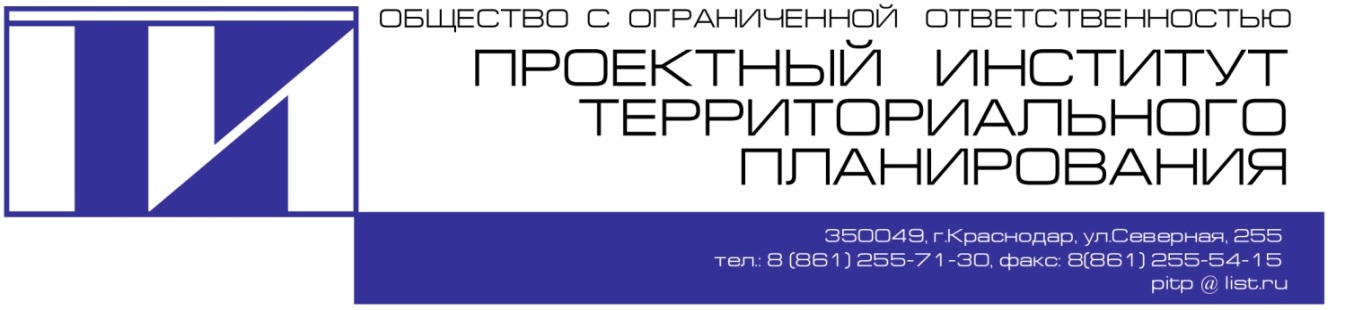 КОРРЕКТИРОВКА СХЕМЫТЕРРИТОРИАЛЬНОГО ПЛАНИРОВАНИЯ МУНИЦИПАЛЬНОГО ОБРАЗОВАНИЯ ЕЙСКИЙ РАЙОН(с учетом внесения изменений в 2013 г.)ТОМ IУтверждаемая часть проекта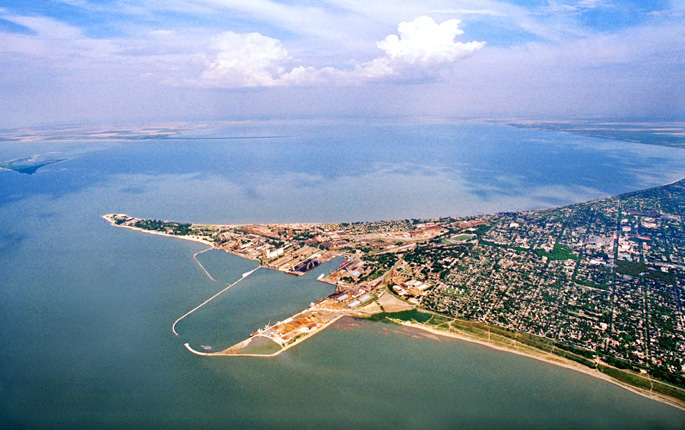 Часть 1Положения о территориальном планированииКраснодар, 2013г. Зам. ДиректораС.Г. КашинРуководитель мастерской,Главный архитектор проектаВ.М.КипчатоваГлавный архитектор проектаОАО «ИТРКК»В.М. Кипчатова   Архитектурно-планировочная часть и компьютерное обеспечениеГАПРуководитель группыВедущий архитекторАрхитекторАрхитекторВедущий экономистОАО «ИТРКК»В.М. КипчатоваЮ.Н. ФроловаА.В. МасловскаяА.В. РусякинаТ.В. ШарудиловаН.В.МонастыревИнженерная инфраструктура  ООО «Юг-Ресурс-XXI», г.Краснодар Охрана историко-культурного наследияОАО «Наследие Кубани»,г.КраснодарОценка воздействия на окружающую средуООО «Экоинфосервис» г.КраснодарИнженерно-геологическое районированиеГУП "Кубаньгеология"филиал - азовское отделение,  г.ТемрюкИнженерно-технические мероприятия по гражданской обороне и чрезвычайным ситуациямООО «Инженерный Консалтинговый Центр «ПромТехноЭксперт»,г. КраснодарСельское хозяйствоФГУП "Госземкадастрсъемка"- ВИСХАГИ, г. КраснодарКартографические работы М 1 : 25 000ФГУП "Северокавказское аэрогеодезическое предприятие", Экспедиция 205Том I.    Утверждаемая часть проектаТом I.    Утверждаемая часть проектаЧасть 1Положения о территориальном планировании Раздел 1Описание целей и задач территориального планированияРаздел 2Описание мероприятий по территориальному планированию и последовательность их выполненияЧасть 2Графические материалы (схемы) территориального планирования Раздел 3Основной чертеж схемы территориального планирования Ейского района Раздел 4Схемы границ территорий, земель различных категорий и ограниченийРаздел 5Схемы границ земельных участков, которые предоставлены для размещения объектов капитального строительства местного значения или на которых размещены объекты капитального строительства, находящиеся в собственности муниципального района, а также границы зон планируемого размещения объектов капитального строительства местного значенияТом II.    Материалы по обоснованию проекта 
схемы территориального планированияТом II.    Материалы по обоснованию проекта 
схемы территориального планированияЧасть 1Описание обоснований к проекту схемы территориального планирования. Пояснительная записка Раздел 1Анализ состояния и перспектив развития территорииРаздел 2Обоснование вариантов решения задач территориального планирования и предложений по территориальному планированиюРаздел 3Этапы реализации предложений по территориальному планированию, перечень мероприятий по территориальному планированиюЧасть 2Графические материалы (схемы) по обоснованию проекта схемы территориального планированияРаздел 4Схемы с отображением информации о состоянии территорий, о возможных направлениях ее развития и об ограничениях ее использованияРаздел 5Схемы с отображением предложений по территориальному планированиюРаздел «Сельское хозяйство»Южный филиал ФГУП «Госземкадастрсъемка»-ВИСХАГИТехнический отчет «Составление схематической карты инженерно-геологического районирования». ГУП «Кубаньгеология» филиал Азовское отделениеРаздел «Охрана историко-культурного наследия»ОАО «Наследие Кубани»Раздел «Оценка воздействия на окружающую среду»ООО «Экоинфосервис»Мероприятия по гражданской обороне и чрезвычайным ситуациям.ООО «Инженерный Консалтинговый Центр «ПромТехноЭксперт» Картографические работы М 1 : 25 000            Филиал ФГУП «Северо-Кавказское аэрогеодезическое предприятие» Экспедиция № 205№ п/пНаименование чертежаГрифМасштабМарка чертежаТом I.    Часть 2. Графические материалы (схемы) территориального планированияТом I.    Часть 2. Графические материалы (схемы) территориального планированияТом I.    Часть 2. Графические материалы (схемы) территориального планированияТом I.    Часть 2. Графические материалы (схемы) территориального планированияТом I.    Часть 2. Графические материалы (схемы) территориального планированияРаздел 3. Основной чертеж схемы территориального планирования Ейского районаРаздел 3. Основной чертеж схемы территориального планирования Ейского районаРаздел 3. Основной чертеж схемы территориального планирования Ейского районаРаздел 3. Основной чертеж схемы территориального планирования Ейского районаРаздел 3. Основной чертеж схемы территориального планирования Ейского района1.Схема территориального планирования муниципального образования Ейский район (основной чертеж)ДСП1:75 000СТП -1Раздел 4. Схемы границ территорий, земель различных категорий и ограниченийРаздел 4. Схемы границ территорий, земель различных категорий и ограниченийРаздел 4. Схемы границ территорий, земель различных категорий и ограниченийРаздел 4. Схемы границ территорий, земель различных категорий и ограниченийРаздел 4. Схемы границ территорий, земель различных категорий и ограничений2Схема административно-территориальных границ ДСП1:75 000СТП -23Схема ограничений использования территорий на расчетный срокДСП1:75 000СТП -34Схема границ территорий и земель различных категорий  ДСП1:75 000СТП -4Раздел 5.Схемы границ земельных участков, которые предоставлены для размещения объектов капитального строительства местного значения или на которых размещены объекты капитального строительства, находящиеся в собственности муниципального района, а также границы зон планируемого размещения объектов капитального строительства местного значенияРаздел 5.Схемы границ земельных участков, которые предоставлены для размещения объектов капитального строительства местного значения или на которых размещены объекты капитального строительства, находящиеся в собственности муниципального района, а также границы зон планируемого размещения объектов капитального строительства местного значенияРаздел 5.Схемы границ земельных участков, которые предоставлены для размещения объектов капитального строительства местного значения или на которых размещены объекты капитального строительства, находящиеся в собственности муниципального района, а также границы зон планируемого размещения объектов капитального строительства местного значенияРаздел 5.Схемы границ земельных участков, которые предоставлены для размещения объектов капитального строительства местного значения или на которых размещены объекты капитального строительства, находящиеся в собственности муниципального района, а также границы зон планируемого размещения объектов капитального строительства местного значенияРаздел 5.Схемы границ земельных участков, которые предоставлены для размещения объектов капитального строительства местного значения или на которых размещены объекты капитального строительства, находящиеся в собственности муниципального района, а также границы зон планируемого размещения объектов капитального строительства местного значения5Схема объектов электро- и газоснабженияДСП1:75 000СТП -56Схема развития транспортной инфраструктурыДСП1:75 000СТП -67Схема размещения объектов социального обслуживания и иных объектов местного значенияДСП1:75 000СТП -7Том II.   Часть 2. Графические материалы (схемы) по обоснованию проекта схемы территориального планированияТом II.   Часть 2. Графические материалы (схемы) по обоснованию проекта схемы территориального планированияТом II.   Часть 2. Графические материалы (схемы) по обоснованию проекта схемы территориального планированияТом II.   Часть 2. Графические материалы (схемы) по обоснованию проекта схемы территориального планированияТом II.   Часть 2. Графические материалы (схемы) по обоснованию проекта схемы территориального планированияРаздел 4.Схемы с отображением информации о состоянии территорий, о возможных направлениях ее развития и об ограничениях ее использованияРаздел 4.Схемы с отображением информации о состоянии территорий, о возможных направлениях ее развития и об ограничениях ее использованияРаздел 4.Схемы с отображением информации о состоянии территорий, о возможных направлениях ее развития и об ограничениях ее использованияРаздел 4.Схемы с отображением информации о состоянии территорий, о возможных направлениях ее развития и об ограничениях ее использованияРаздел 4.Схемы с отображением информации о состоянии территорий, о возможных направлениях ее развития и об ограничениях ее использования8.Ситуационная схема размещения планируемой территории в структуре Краснодарского краяб/г1:500 000СТП МО- 89.Схема современного использования и планировочных ограничений территории ДСП1:75 000 СТП МО -9Раздел 5.Схемы с отображением предложений по территориальному планированиюРаздел 5.Схемы с отображением предложений по территориальному планированиюРаздел 5.Схемы с отображением предложений по территориальному планированиюРаздел 5.Схемы с отображением предложений по территориальному планированиюРаздел 5.Схемы с отображением предложений по территориальному планированию10.Схема очередности освоения территории и размещения основных инвестиционных площадокДСП1:75 000СТП МО -10№ п/пНаименованиеЧисленность населения на 01.01.2009Численность населения на расчетный срок до 2030 годаПрирост населения% приростачел.чел.чел.%IЕйское городское поселение96 791113 90017 10917,7%1город Ейск 87 533100 00012 4672  поселок Широчанка60009 0003 0003  поселок Береговой85100154  поселок Ближнеейский2604001405  поселок Большелугский2403501106  поселок Краснофлотский21103 3001 1907  поселок Морской4836401578  поселок Подбельский8011030IIАлександровское с/п5 7237 0001 27722,3%9  село Александровка24013 00059910  хутор Зеленая Роща35150014911  хутор Рассвет671003312  поселок Садовый 8461 00015413  поселок Степной18092 10029114  поселок Яснопольский 24930051IIIДолжанское с/п6 96719 00012 033172,7%15  станица Должанская 6 96719 00012 033IVЕйское сельское поселение5 2255 80057511,0%16  поселок Октябрьский 25532 80024717  поселок Братский 5566004418  поселок Заводской 7528004819  хутор Новодеревянковский191200920  поселок им. Н.Островского48360011721  поселок Первомайский 49260010822  поселок Пролетарский 1982002VКамышеватское с/п5 0967 4002 30445,2%23  станица Камышеватская 5 0967 4002 304VIКопанское сельское поселение3 8084 40059215,5%24  станица Копанская 3 8084 400592VIIКрасноармейское с/п2 3862 90051421,5%25  поселок Комсомолец20102 40039026  хутор Новатор1201503027  поселок Симоновка25635094VIIIКухаривское с/п4 8046 0001 19624,9%28  село Кухаривка20852 65056529  село Воронцовка21372 60046330  село Красноармейское 2833506731  хутор Приазовка299400101IXМоревское сельское поселение1 9602 30034017,3%32  поселок Моревка12651 50023533  поселок Мирный 695800105XТрудовое сельское поселение2 5422 90035814,1%34  поселок Советский 19632 10013735  поселок Большевик29840010236  поселок Дальний1051504537  поселок Заря17625074XIЯсенское с/п5 6656 40073513,0%38  станица Ясенская 47745 10032639  хутор Шиловка10830019240  поселок Ясенская Переправа7831 000217Итого по району140 967178 00037 03326,3%№ п/пНаименованиеВременное населениев том числе:в том числе:№ п/пНаименованиеВременное населениеОрганизованноеНеорганизованное1город Ейск 5000010000400002        поселок Широчанка3000030003        поселок Ближнеейский15001504        поселок Большелугский10001005        поселок Краснофлотский50005006        поселок Морской5002003007        поселок Подбельский0008        станица Должанская 210001560054009        станица Камышеватская 15001500010        село Воронцовка100010000Итого по району77 75028 30049 450№ппКатегория земельСуществующее положение, га% от общей площади земельПрогноз на расчетный срок, га% от общей площади земель1Земли населенных пунктов121515,7204579,62Земли лесного фонда41612,041612,03Земли водного фонда132366,2132366,24Земли промышленности, транспорта, энергетики, связи, и иного спец. назначения4700,23 2411,55Земли сельскохозяйственного назначения172 51981,4161 62576,36Земли запаса9 3504,48 9854,27Земли особо охраняемых территорий и объектов1580,13400,28ВСЕГО212045100212045100№ппПоселениеСуществующее положение, гаПроет., гаНа расчетный срок, гаРезерв за расчетный срок, га1Ейское городское поселение2126856298212382Александровское сельское поселение5421096513223Должанское сельское поселение63082214522464Ейскоесельское поселение5951357306995Камышеватское сельское поселение4614419027316Копанское сельское поселение376564321107Красноармейское сельское поселение243833265558Кухаривское сельское поселение6352188535119Моревское сельское поселение16112628714410Трудовоесельское поселение1788326145711Ясенскоесельское поселение510176686513ВСЕГО6457310595625526ГодыКоличество лиц дошкольного  (1-6 лет) возраста, тыс. чел.% от всего населенияКоличество лиц школьного (7-17 лет) возраста, тыс. чел.% от всего населения20097,25,115,911,320158,86,115,310,6202010,87,515,210,0203012,47,026,314,8№ ПЧМесто расположения ПЧЧисленный состав ПЧКол-вотехники36-ОФПСг.Кропоткин , ул. Красная 68/18010ПЧ-7Ст. Камышеватская, ул. Ленина181№ппПоселениеСуществующее положение, гаПроект., гаНа расчетный срок, гаРезерв за расчетный срок, га1Ейское городское поселение279,527,5307,002Александровское сельское поселение226,844,6271,4363Должанское сельское поселение128,5131,4259,940,44Ейскоесельское поселение295,583,0378,5157,85Камышеватское сельское поселение118,386,5204,806Копанское сельское поселение238,072,0310,032,77Красноармейское сельское поселение137,393,0159,943,68Кухаривское сельское поселение156,1181,3271,741,89Моревское сельское поселение118,886,6205,4118,210Трудовоесельское поселение165,576,1241,627,811Ясенскоесельское поселение172,7170,8343,50ВСЕГО20371052,82953,7498,3№ п/пПоказателиЕдиница измеренияСовремен-ное состояниеРасчетный срок12345IТЕРРИТОРИЯТЕРРИТОРИЯТЕРРИТОРИЯТЕРРИТОРИЯ1.Площадь районатыс. га2120452120451.1Земли сельскохозяйственного назначениятыс. га1725191616251.2Земли населенных пунктовтыс. га12151204571.3Земли промышленности, энергетики, транспорта, связи, радиовещания, телевидения, информатики, земли для обеспечения космической деятельности, земли обороны, безопасности и земли иного специального назначениятыс. га47032411.4Земли лесного фондатыс. га416141611.5Земли водного фондатыс. га13236132361.6Земли запасатыс. га935089851.7Земли особо охраняемых территорий и объектовтыс. га158340IIНАСЕЛЕНИЕНАСЕЛЕНИЕНАСЕЛЕНИЕНАСЕЛЕНИЕ2.1Численность населениятыс. чел.140,91782.2Возрастная структура населения:2.2.1- младше трудоспособного возрастатыс. чел.20,536,12.2.1- младше трудоспособного возраста% 14,620,32.2.2- трудоспособного возрастатыс. чел.87,5952.2.2- трудоспособного возраста% 6253,42.2.3- старше трудоспособного возрастатыс. чел.3346,92.2.3- старше трудоспособного возраста% 23,426,4IIIОБЪЕКТЫ СОЦИАЛЬНОГО И КУЛЬТУРНО-БЫТОВОГО ОБСЛУЖИВАНИЯОБЪЕКТЫ СОЦИАЛЬНОГО И КУЛЬТУРНО-БЫТОВОГО ОБСЛУЖИВАНИЯОБЪЕКТЫ СОЦИАЛЬНОГО И КУЛЬТУРНО-БЫТОВОГО ОБСЛУЖИВАНИЯОБЪЕКТЫ СОЦИАЛЬНОГО И КУЛЬТУРНО-БЫТОВОГО ОБСЛУЖИВАНИЯ3.1Объекты учебно-образовательного назначения3.1.1Детские дошкольные учреждения место485295033.1.2Общеобразовательные учреждения  место17 21525 2183.2.Объекты здравоохранения:3.2.1Больницыкойка77223983.2.2Поликлиники/ амбулаториипос./смену470532313.3.Объекты культурно-досугового назначения3.3.1Учреждения клубного типазрит. место4913142403.3.2Библиотекиучрежд.25253.4Спортивные и физкультурно-оздоровительные учреждения3.4.1Спортивные залым2 заланет данных227243.4.2Плавательные бассейны крытые и открытые м2 зеркала водынет данных98593.4.3Плоскостные спортивные сооружениям2нет данных346993IVТРАНСПОРТНАЯ ИНФРАСТРУКТУРАТРАНСПОРТНАЯ ИНФРАСТРУКТУРАТРАНСПОРТНАЯ ИНФРАСТРУКТУРАТРАНСПОРТНАЯ ИНФРАСТРУКТУРА4.1Протяженность автомобильных дорог общего пользования, всегокм264,8446,5в том числе:- федерального значениякм--- регионального значениякм74,0139,2- местного значениякм190,8307,34.2Общая протяженность железных дорогкм20,081,04.3Плотность транспортной сети- железнодорожнойкм/100 км20,93,8- автомобильнойкм/100 км212,521,14.4Трубопроводный транспорт- нефтепроводыкм--- магистральные газопроводыкм--VИНЖЕНЕРНАЯ ИНФРАСТРУКТУРАИНЖЕНЕРНАЯ ИНФРАСТРУКТУРАИНЖЕНЕРНАЯ ИНФРАСТРУКТУРАИНЖЕНЕРНАЯ ИНФРАСТРУКТУРАЭлектроснабжение5.1Потребность в электроэнергиитыс.кВт.ч. /в год215,7272,35.2Потребная мощность кВт57,873,05.4Протяженность сетей- линий электропередачи среднего напряжения (35 кВ)км193273- линий электропередачи высокого напряжения (110 кВ)км104,2107,6- линий электропередачи высокого напряжения (220 кВ)км-13Газоснабжение5.5Потребление газа всеготыс. м3/год115,0550,25.6Протяженность сетей- распределительные газопроводы высокого давления                 (до ГРС)км7575-магистральный водовод       (до РЧВ)                                                  км150150VIСАНИТАРНАЯ ОЧИСТКА ТЕРРИТОРИИСАНИТАРНАЯ ОЧИСТКА ТЕРРИТОРИИСАНИТАРНАЯ ОЧИСТКА ТЕРРИТОРИИСАНИТАРНАЯ ОЧИСТКА ТЕРРИТОРИИ6.1Свалки мусорашт.15-6.2Центральное предприятие по сортировке и переработке ТБО с усовершенствованным полигоном захороненияшт.-16.3Площадка приема и сортировки вторичного сырьяшт.-36.4Кладбище традиционного захороненияга99,5142,2